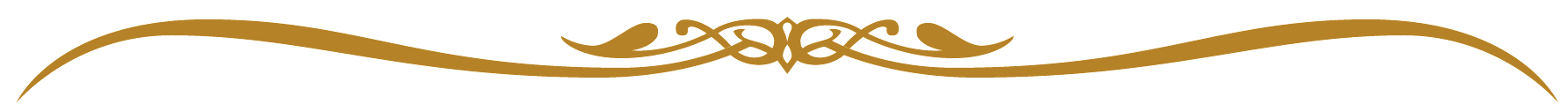 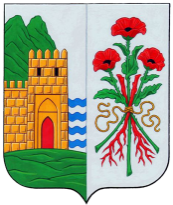 АДМИНИСТРАЦИЯ ГОРОДСКОГО ОКРУГА«ГОРОД ДЕРБЕНТ» РЕСПУБЛИКИ ДАГЕСТАНTIACTIOPTгородского округа«город Дербент»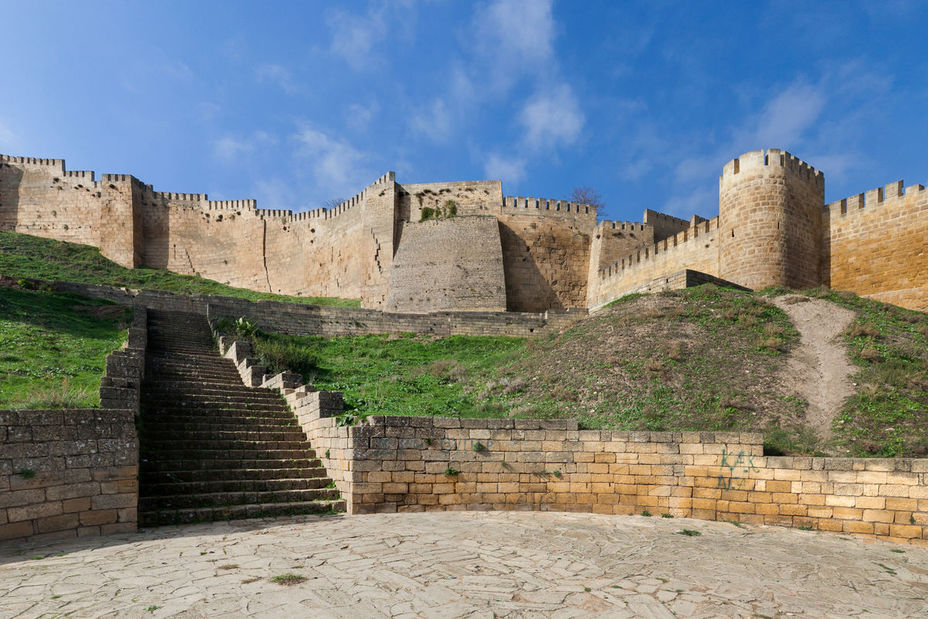 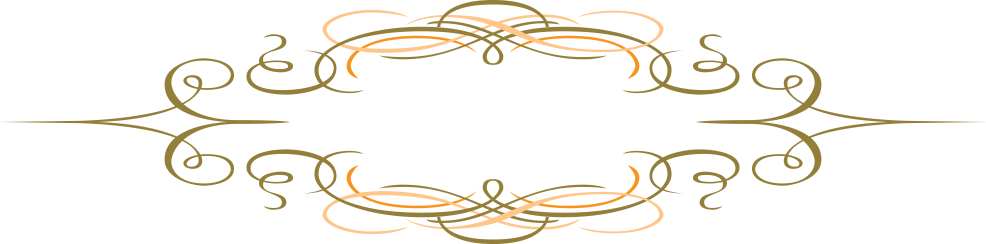 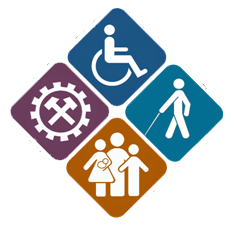 Дербент 01 июля 2018 г.СОДЕРЖАНИЕОБЩАЯ ХАРАКТЕРИСТИКА ТЕРРИТОРИИ ………………………………….2ИНФОРМАЦИЯ О СТРУКТУРЕ И ШТАТНОЙ ЧИСЛЕННОСТИ ……………3ОСНОВНЫЕ НАПРАВЛЕНИЯ ДЕЯТЕЛЬНОСТИ ……………………………...5КРАТКАЯ СПРАВКА ПО ИТОГАМ ДЕЯТЕЛЬНОСТИ ………………………10в организационно-кадровой работе ……………………………………………...10в области развития экономики и  бюджетной обеспеченности…………………13в области архитектуры, градостроения, ЖКХ и развития городскогопространства……………………………………………………………………….20в области земельно-имущественных отношений ……………………………….22в области социального развития, культуры и спорта …………………………..25в области образования …………………………………………………………….26в области безопасности …………………………………………………………...32в информационной сфере и работе с обращениями граждан ………………….33ПОКАЗАТЕЛИ, ХАРАКТЕРИЗУЮЩИЕ СОСТОЯНИЕ СОЦСФЕРЫ ………35Демографическое развитие ………………………………………………………..35Состояние рынка труда ...………………………………………………………….36Уровень жизни населения ………………………………………………………....37Социальная поддержка населения ...……………………………………………...37Общее образование ………………………………………………………………...38Здравоохранение …………………………………………………………………...39Культура, физическая культура, спорт и туризм ………………………………..39ПОКАЗАТЕЛИ, ХАРАКТЕРИЗУЮЩИЕ СОСТОЯНИЕ ЭКОНОМИЧЕСКОЙ И ХОЗЯЙСТВЕННОЙ СФЕРЫ …………………...…….41Промышленное производство …………………………………………………….41Сельское хозяйство ………………………………………………………………..41Потребительский рынок и рынок услуг населению …………………………….42Транспорт и связь ………………………………………………………………….42Малое предпринимательство ……………………………………………………..43Инвестиции и строительство ……………………………………………………..43Финансы ……………………………………………………………………………44Жилищно-коммунальное хозяйство ……………………………………………..45ДОСТИЖЕНИЕ ПОКАЗАТЕЛЕЙ (ИНДИКАТОРОВ) СОЦИАЛЬНО-ЭКОНОМИЧЕСКОГО РАЗВИТИЯ ……………………………47РЕАЛИЗАЦИЯ «МАЙСКИХ» УКАЗОВ ПРЕЗИДЕНТА РОССИЙСКОЙ ФЕДЕРАЦИИ …...........................................................................51Перечень принятых нормативных правовых актов ……………………………..77I. ОБЩАЯ ХАРАКТЕРИСТИКА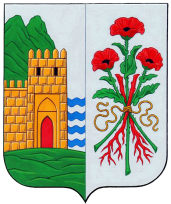 ТЕРРИТОРИИГОРОДСКОГО ОКРУГА «ГОРОД ДЕРБЕНТ»II. ИНФОРМАЦИЯ О СТРУКТУРЕ И ШТАТНОЙ ЧИСЛЕННОСТИАДМИНИСТРАЦИИ ГОРОДСКОГООКРУГА «ГОРОД ДЕРБЕНТ»Штатная численность работников Администрации, всего 249 чел., в том числе:аппарат Администрации – 61 ед.;в МКУ «Управление земельных и имущественных отношений» – 13 ед.;в МКУ «Управление  культуры, спорта, молодежной политики и туризма» – 10 ед.;в МКУ «Централизованная бухгалтерия» – 35 ед.;в МКУ «Управление образования» – 40ед.;в МКУ «Управление финансов» – 8 ед.;в МКУ «Управление по делам ГО и ЧС» – 19 ед.;в МКУ «Управление жилищно-коммунального хозяйства- 54 ед.;Собрание депутатов – 5 ед.;Контрольно-счетная палата – 4 ед.Бюджет городского округа «город Дербент»:В соответствии с Решением собрания депутатов ГО «город Дербент» № 39-1 от 25.12.2017 г. «О бюджете городского округа «город Дербент» на 2018 год и плановый период 2019-2020 годов» - бюджет города на 2018 год предусмотрен в объеме 1 354,509 млн. рублей.III. ОСНОВНЫЕ НАПРАВЛЕНИЯДЕЯТЕЛЬНОСТИ АДМИНИСТРАЦИИ ГОРОДСКОГО ОКРУГА «ГОРОД ДЕРБЕНТ»Обеспечение:проживающих в городском округе и нуждающихся в жилых помещениях малоимущих граждан жилыми помещениями;первичных мер пожарной безопасности в границах городского округа;создание условий для обеспечения жителей городского округа услугами связи, общественного питания, торговли и бытового обслуживания;обеспечение условий для развития на территории городского округа физической культуры, школьного спорта и массового спорта, организация проведения официальных физкультурно-оздоровительных и спортивных мероприятий городского округа;выполнения работ, необходимых для создания искусственных земельных участков для нужд городского округа, проведение открытого аукциона на право заключить договор о создании искусственного земельного участка в соответствии с федеральным законом;создание условий для массового отдыха жителей городского округа и организация обустройства мест массового отдыха населения;предоставление помещения для работы на обслуживаемом административном участке городского округа сотруднику, замещающему должность участкового уполномоченного полиции.создание, содержание и организация деятельности аварийно-спасательных служб и (или) аварийно-спасательных формирований на территории городского округа;создание условий для предоставления транспортных услуг населению и организация транспортного обслуживания населения в границах городского округа;создание условий для оказания медицинской помощи населению на территории городского округа в соответствии с территориальной программой государственных гарантий бесплатного оказания гражданам медицинской помощи;создание, содержание и организация деятельности аварийно-спасательных служб и (или) аварийно-спасательных формирований на территории городского округа;создание, развитие и обеспечение охраны лечебно-оздоровительных местностей и курортов местного значения на территории городского округа, а также осуществление муниципального контроля в области использования и охраны особо охраняемых природных территорий местного значения;создание условий для расширения рынка сельскохозяйственной продукции, сырья и продовольствия, содействие развитию малого и среднего предпринимательства, оказание поддержки социально ориентированным некоммерческим организациям, благотворительной деятельности и добровольчеству;составление и рассмотрение проекта бюджета городского округа, утверждение и исполнение бюджета городского округа, осуществление контроля над его исполнением, составление и утверждение отчета об исполнении бюджета городского округа;дорожная деятельность в отношении автомобильных дорог местного значения в границах городского округа и обеспечение безопасности дорожного движения на них, включая создание и обеспечение функционирования парковок (парковочных мест), осуществление муниципального контроля за сохранностью автомобильных дорог местного значения в границах городского округа, а также осуществление иных полномочий в области использования автомобильных дорог и осуществления дорожной деятельности в соответствии с законодательством Российской Федерации;обеспечение проживающих в городском округе и нуждающихся в жилых помещениях малоимущих граждан жилыми помещениями, организация строительства и содержания муниципального жилищного фонда, создание условий для жилищного строительства, осуществление муниципального жилищного контроля, а также иных полномочий органов местного самоуправления в соответствии с жилищным законодательством;обеспечение первичных мер пожарной безопасности в границах городского округа;создание условий для организации досуга и обеспечения жителей городского округа услугами организаций культуры;создание условий для развития местного традиционного народного художественного творчества, участие в сохранении, возрождении и развитии народных художественных промыслов в городском округе;Организация:организация в границах городского округа электро-, тепло-, газо- и водоснабжения населения, водоотведения, снабжения населения топливом в пределах полномочий, установленных законодательством Российской Федерации;участие в профилактике терроризма и экстремизма, а также в минимизации и (или) ликвидации последствий проявлений терроризма и экстремизма в границах городского округа;организация охраны общественного порядка на территории городского округа муниципальной милицией;организация мероприятий по охране окружающей среды в границах городского округа;организация предоставления общедоступного и бесплатного дошкольного, начального общего, основного общего, среднего общего образования по основным общеобразовательным программам в муниципальных образовательных организациях;организация библиотечного обслуживания населения, комплектование и обеспечение сохранности библиотечных фондов библиотек городского округа;установление, изменение и отмена местных налогов и сборов городского округа.организация и осуществление мероприятий по работе с детьми и молодежью в городском округе;организация и осуществление мероприятий по мобилизационной подготовке муниципальных предприятий и учреждений, находящихся на территории городского округа;участие в предупреждении и ликвидации последствий чрезвычайных ситуаций в границах городского округа;организация ритуальных услуг и содержание мест захоронения;организация в соответствии с Федеральным законом от 24 июля 2007 года N 221-ФЗ «О государственном кадастре недвижимости» выполнения комплексных кадастровых работ и утверждение карты-плана территории;организация мероприятий по охране окружающей среды в границах городского округа;сохранение, использование и популяризация объектов культурного наследия (памятников истории и культуры), находящихся в собственности городского округа, охрана объектов культурного наследия (памятников истории и культуры) местного (муниципального) значения, расположенных на территории городского округа;утверждение схемы размещения рекламных конструкций, выдача разрешений на установку и эксплуатацию рекламных конструкций на территории городского округа, аннулирование таких разрешений, выдача предписаний о демонтаже самовольно установленных рекламных конструкций на территории городского округа, осуществляемые в соответствии с Федеральным законом "О рекламе";утверждение правил благоустройства территории городского округа, устанавливающих, в том числе требования по содержанию зданий (включая жилые дома), сооружений и земельных участков, на которых они расположены, к внешнему виду фасадов и ограждений соответствующих зданий и сооружений, перечень работ по благоустройству и периодичность их выполнения; установление порядка участия собственников зданий (помещений в них) и сооружений в благоустройстве прилегающих территорий; организация благоустройства территории городского округа (включая освещение улиц, озеленение территории, установку указателей с наименованиями улиц и номерами домов, размещение и содержание малых архитектурных форм), а также использования, охраны, защиты, воспроизводства городских лесов, лесов особо охраняемых природных территорий, расположенных в границах городского округа;утверждение генеральных планов городского округа, правил землепользования и застройки, утверждение подготовленной на основе генеральных планов городского округа документации по планировке территории, выдача разрешений на строительство (за исключением случаев, предусмотренных Градостроительным кодексом Российской Федерации, иными федеральными законами), разрешений на ввод объектов в эксплуатацию при осуществлении строительства, реконструкции объектов капитального строительства, расположенных на территории городского округа, утверждение местных нормативов градостроительного проектирования городского округа, ведение информационной системы обеспечения градостроительной деятельности, осуществляемой на территории городского округа, резервирование земель и изъятие земельных участков в границах городского округа для муниципальных нужд, осуществление муниципального земельного контроля в границах городского округа, осуществление в случаях, предусмотренных Градостроительным кодексом Российской Федерации, осмотров зданий, сооружений и выдача рекомендаций об устранении выявленных в ходе таких осмотров нарушений;организация и осуществление мероприятий по территориальной обороне и гражданской обороне, защите населения и территории городского округа от чрезвычайных ситуаций природного и техногенного характера, включая поддержку в состоянии постоянной готовности к использованию систем оповещения населения об опасности, объектов гражданской обороны, создание и содержание в целях гражданской обороны запасов материально-технических, продовольственных, медицинских и иных средств;Осуществление:осуществление в ценовых зонах теплоснабжения муниципального контроля за выполнением единой теплоснабжающей организацией мероприятий по строительству, реконструкции и (или) модернизации объектов теплоснабжения;осуществление в пределах, установленных водным законодательством Российской Федерации, полномочий собственника водных объектов, установление правил использования водных объектов общего пользования для личных и бытовых нужд и информирование населения об ограничениях использования таких водных объектов, включая обеспечение свободного доступа граждан к водным объектам общего пользования и их береговым полосам;осуществление мероприятий по обеспечению безопасности людей на водных объектах, охране их жизни и здоровья;осуществление мер по противодействию коррупции в границах городского округа;оказание поддержки гражданам и их объединениям, участвующим в охране общественного порядка, создание условий для деятельности народных дружин;владение, пользование и распоряжение имуществом, находящимся в муниципальной собственности городского округа;составление и рассмотрение проекта бюджета городского округа, утверждение и исполнение бюджета городского округа, осуществление контроля за его исполнением, составление и утверждение отчета об исполнении бюджета городского округа;участие в организации деятельности по сбору (в том числе раздельному сбору), транспортированию, обработке, утилизации, обезвреживанию, захоронению твердых коммунальных отходов;разработка и осуществление мер, направленных на укрепление межнационального и межконфессионального согласия, поддержку и развитие языков и культуры народов Российской Федерации, проживающих на территории городского округа, реализацию прав национальных меньшинств, социальной и культурной адаптации мигрантов, профилактику межнациональных конфликтов;формирование и содержание муниципального архива;присвоение адресов объектам адресации, изменение, аннулирование адресов, присвоение наименований элементам улично-дорожной сети (за исключением автомобильных дорог федерального значения, автомобильных дорог регионального или муниципального значения), наименований элементам планировочной структуры в границах городского округа, изменение, аннулирование таких наименований, размещение информации государственном адресном реестре;осуществление муниципального лесного контроля;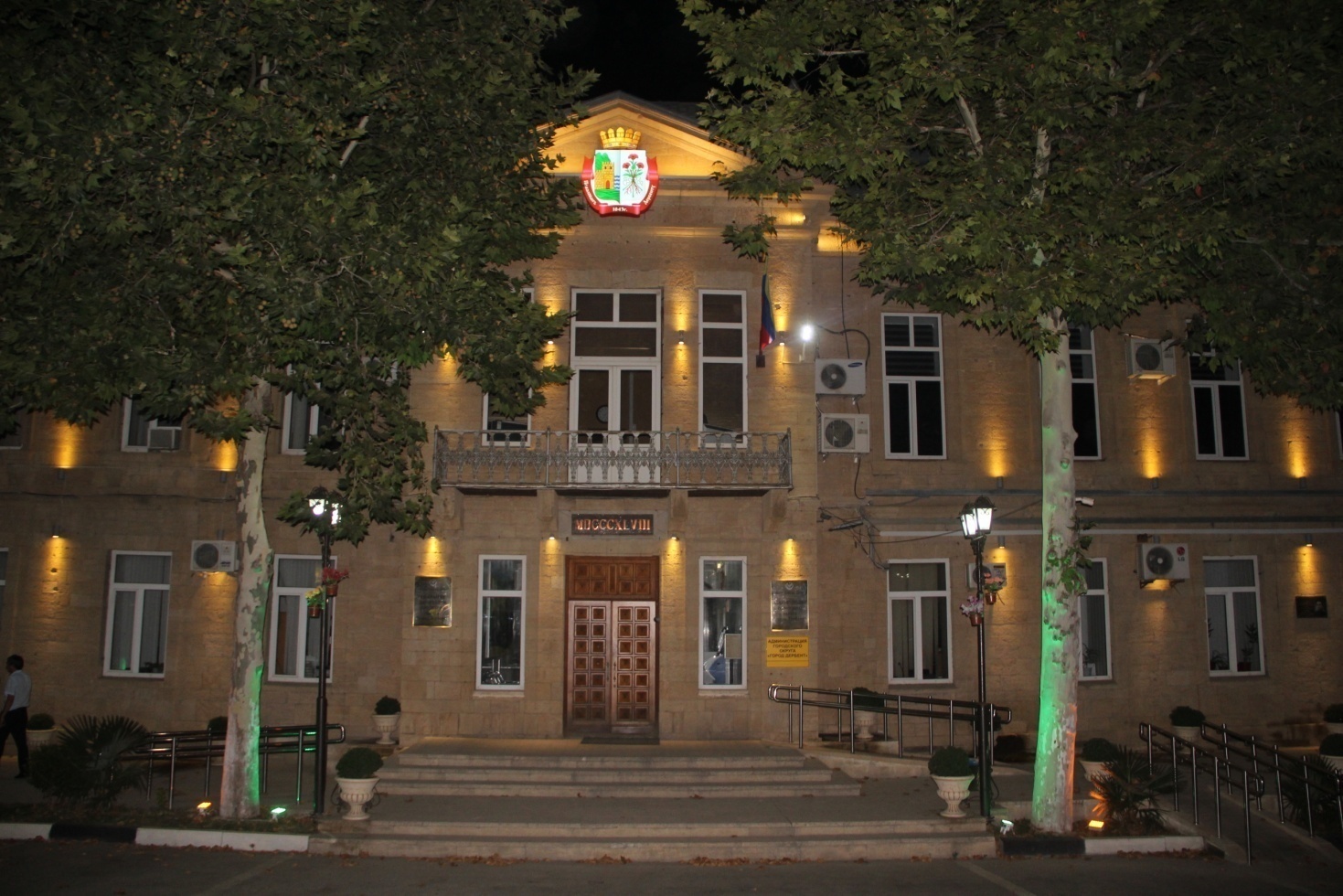 IV. КРАТКАЯ СПРАВКА ПО ИТОГАМ 
ДЕЯТЕЛЬНОСТИ АДМИНИСТРАЦИИГОРОДСКОГО ОКРУГА «ГОРОД ДЕРБЕНТ»В ОРГАНИЗАЦИОННО-КАДРОВОЙ РАБОТЕВ сфере кадровой работы: 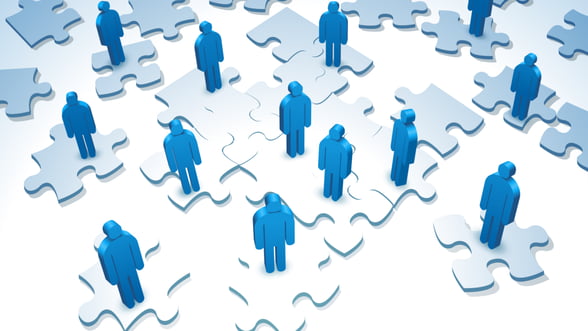 Проводится постоянное обновление личных дел;Проведен сбор сведений о доходах, расходах, об имуществе и обязательствах имущественного характера муниципальных служащих;Готовятся к принятию положение о резерве кадров и пенсионном обеспечении муниципальных служащих;Ежемесячно обновляется реестр должностей муниципальных служащих;Утверждается график отпусков работников администрации города на 2019 год;Рассмотрено 25 заявления, обращения граждан и организаций;Подготовлены документы для представления к наградам РД, почетной грамоты администрации города.В сфере работы юридического отдела:Защита интересов администрации в судебных процессах (более 140 дел);Анализ исполнительных производств (более 70):направление ходатайств, заявлений о предоставлении отсрочек исполнения либо прекращения в исполнительных производствах, где Администрация – должник;контроль исполнения и запросы в ССП о ходе производства, где Администрация – взыскатель.Юридическая экспертиза муниципальных правовых актов, проектов муниципальных правовых актов (более 570 постановлений и 150 распоряжений);Разработка проектов муниципальных правовых актов (8 проектов);Юридическая экспертиза учредительных документов, регламентов структурных подразделений администрации (более 80). Внесение предложений по их корректировке в соответствии с действующим законодательством.Юридическая экспертиза договоров (около50).Взаимодействие с государственными органами: ответы на запросы, исполнение рекомендаций, направление запросов (более 10);Рассмотрение актов прокурорского реагирования (более 15);Выполнение отдельных поручений Главы.В сфере антикоррупционной деятельности.В целях устранения причин, порождающих коррупцию, и обеспечения противодействия условиям, способствующим ее распространению; формирования нетерпимости граждан к коррупционным действиям; вовлечения граждан в процесс реализации основных направлений предупреждения коррупции, обеспечение защиты прав и законных интересов граждан и организаций от негативных проявлений, связанных с коррупцией, а также повышение доверия граждан к администрации города и создания условий для сообщения гражданами информации о фактах злоупотребления должностным положением, имеющих коррупционную составляющую,  в администрации городского округа «город Дербент» постоянно работает «горячая линия», а в фойе администрации установлен почтовый ящик для письменных обращений (доступ круглосуточный).Согласно требованиям законодательства Российской Федерации в администрации городского округа «город Дербент» создана соответствующая антикоррупционная нормативно-правовая база.Во исполнение Федерального закона от 25.12.2008г. № 273-ФЗ постановлением администрации городского округа «город Дербент» от 10.02.2017г. № 50 утверждена городская программа «О противодействии коррупции в городском округе «город Дербент» на 2017-2018годы».  Ответственным за организацию работы в сфере противодействия коррупции назначен заместитель начальника отдела правовой и кадровой работы администрации городского округа «город Дербент», который в повседневной деятельности оказывает муниципальным служащим консультативную помощь, проводит разъяснительную и иную работу по вопросам, связанным с применением на практике требований к служебному поведению. Ежеквартально с выездом в структурные подразделения администрации проводит проверки исполнения муниципальными служащими своих обязанностей, требований законодательства об ограничениях и запретах, связанных с муниципальной службой. Фактов участия муниципальных служащих в предпринимательской деятельности, участия на платной основе в деятельности органов управления коммерческой организации не установлены.Постановлением  администрации городского округа «город Дербент» от 12.01.2017г. № 7 утвержден Перечень должностей муниципальной службы, замещение которых связано с наличием коррупционных рисков.К концу апреля каждого года муниципальные служащие, согласно перечню,  представляют сведения о доходах, расходах, об имуществе и обязательствах имущественного характера, а также аналогичные сведения в отношении членов их семей. Все представленные сведения проходят проверку их полноты и достоверности.Постановлением администрации городского округа «город Дербент» от 06.08.2013г. № 480 утвержден порядок уведомления муниципальными служащими о фактах обращения в целях склонения их к совершению коррупционных правонарушений, регистрации таких уведомлений и  организации проверки содержащихся в них сведений. Данное постановление направлено во все структурные подразделения администрации, для ознакомления работников под роспись. Заведен журнал регистрации фактов обращений. Работников, обратившихся с уведомлением, о склонении их к совершению коррупционных правонарушений не имеется.  Постановлением администрации городского округа «город Дербент» от 18.07.2014г. № 346 утверждено Типовое положение о сообщении отдельными категориями лиц о получении подарка в связи с их должностным положением или исполнением ими служебных обязанностей, сдаче и оценке подарка, реализации (выкупе) и зачислении средств, вырученных от его реализации. Данное постановление направлено во все структурные подразделения администрации, для ознакомления работников под роспись.Также в администрации городского округа «город Дербент» действует круглосуточный телефон доверия по вопросам противодействия коррупции (номер телефона:4-11-04). В фойе административного здания установлен ящик обращений граждан по вопросам противодействия коррупции.Постановлением администрации городского округа «город Дербент» от 25.10.2016 г. № 543 утверждено Положение о комиссии по соблюдению требований к служебному поведению муниципальных служащих и урегулированию конфликта интересов, создана комиссия и утвержден ее состав. За истекший период проведено одно заседание, на котором рассмотрен вопрос представления некоторыми работниками недостоверных и неполных сведений о доходах, об имуществе и обязательствах имущественного характера.Во исполнение Плана противодействия коррупции в Республике Дагестан на 2018-2020 гг. в  администрации городского округа «город Дербент» издано постановление от 10 марта 2016 г. № 77 о создании комиссии по противодействию коррупции.За шесть месяцев 2018 г. 241 граждан побывали на личном приеме главы администрации и его заместителей. График приема посетителей составлен так, что прием ведется ежедневно в рабочие дни одним из заместителей главы администрации. Обратившихся по вопросам  противодействия коррупции   не зафиксировано. В письменных обращениях граждан, поступивших в администрацию, информация о  фактах коррупции со стороны муниципальных служащих отсутствовала. В средствах массовой информации г. Дербента (городской общественно-политической газете «Дербентские новости», на телеканалах «Рубас», «Каспий», «Ватан», «Союз») регулярно публикуются статьи и демонстрируются видеоматериалы о деятельности органов местного самоуправления, в том числе отчеты об использовании бюджетных средств и о принимаемых муниципалитетом мерах по противодействию коррупции. На официальном сайте администрации городского округа «город Дербент» в подразделе «противодействие коррупции» раздела «администрация» опубликованы все нормативно-правовые акты, регламентирующие работу по противодействию коррупции, а также сведения о доходах, об имуществе и обязательствах имущественного характера, представленные руководителями администрации городского округа «город Дербент». Все проекты нормативных правовых актов, издаваемых в администрации, проходят антикоррупционную экспертизу в юридическом отделе администрации, представляются на экспертизу в прокуратуру, а принятые НПА представляются в Минюст РД.В ОБЛАСТИ РАЗВИТИЯ ЭКОНОМИКИ И БЮДЖЕТНОЙ ОБЕСПЕЧЕННОСТИ За 6 месяцев 2018 года в местный бюджет ГО «город Дербент» по всем видам налоговых и неналоговых доходов поступило 202,85 млн. руб., рост к первому полугодию 2017 года 103,0% (196,9 млн. руб.). Рост собираемости собственных доходов в бюджет городского округа «город Дербент» сохраняется третий год подряд. Выполнение по видам налогов на 01.07.2018 г. следующее:- НДФЛ – годовой план 120 млн. руб., выполнение – 60,71 млн. руб., что составляет 50,5 % от годового плана.- ЕНВД – годовой план 28,6 млн. руб., поступление – 10,96 млн. руб., что составляет 38,3 % от годового плана.- УСН - годовой план 77,0 млн. рублей, поступление –53,02 млн. рублей, что составляет 68,8 % от годового плана- Налог на имущество физических лиц – годовой план 5,90 млн. руб., поступление 0,78 млн. руб., что составляет 13,2 % от годового плана.- Земельный налог – годовой план 70,0 млн. руб., поступление – 32,10 млн. руб., что составляет 77,6 % от годового плана.В рамках работы по повышению собираемости налогов, инициированной Главой Республики Дагестан, Управлением экономики сформировано 20 направлений предпринимательской деятельности, включая строительство, АЗС, банкетные залы, торговые центры и т.п., по каждому из которых совместно с налоговой службой ведется еженедельный мониторинг по уплаченным налогам и страховым отчислениям. Проводятся совещания у Главы города с приглашением контрольно-надзорных органов и представителей бизнеса, по результатам которых осуществляется контроль исполнения протокольных поручений. В частности, застройщики города получают разрешения на строительство и акты ввода в эксплуатацию только после погашения недоимки по налогам и доведения налоговой нагрузки до рекомендуемых величин.Некоторое снижение собираемости имущественных налогов в первом полугодии 2018 года связано с принятием Федерального закона от 28 декабря 2017 года № 436-ФЗ «О внесении изменений в части первую и вторую Налогового кодекса Российской Федерации и отдельные законодательные акты Российской Федерации», в соответствии с которым списана задолженность по имущественным налогам физических лиц, образовавшаяся по состоянию до 1 января 2015 года. В нашем городе эта сумма составила 30 миллионов рублей, из них 24 миллиона – это налог на землю и 6 миллионов – налог на имущество физических лиц.Таким образом, взыскание недоимки по имущественным налогам в первом полугодии 2018 г. значительно снизилось в сравнении с 2017 г. С целью ликвидации оставшейся после списания задолженности по имущественным налогам физических лиц, нами совместно с МРИ ФНС №3 составлен список должников, имеющих долги свыше 15 тысяч рублей. Эта работа началась с 1 апреля текущего года, то есть до официального поручения Правительства РД. В результате нам удалось дополнительно собрать 11 миллионов рублей земельного налога и 968 тысяч рублей налога на имущество физических лиц. В настоящее время администрацией города подготовлены письма руководителям муниципальных бюджетных учреждений с оказанием содействия в погашении задолженностей всех работников этих учреждений с учетом начислений за 2017 год. В первом полугодии 2018 года произошло замедление собираемости неналоговых доходов, что, в первую очередь, связано с отсутствием плана приватизации, а также увеличением кадастровой стоимости земель под ОКС после принятия Закона РД от 29.12.2017 г. №112, в результате чего цена выкупа земельных участков под коммерческими объектами увеличилась с 2,5% кадастровой стоимости земельного участка при их приобретении до полной кадастровой стоимости (п. 2 ст. 1 Закона). Так, за 6 месяцев 2018 года собрано 41,08 млн. руб. против 44,46 млн. руб. за аналогичный период 2017 г. или 92,4%.В 2018 г. наступил срок выплаты по ранее выданным бюджетным кредитам на общую сумму 150 млн. руб. Указанные средства были выданы городскому округу «город Дербент» в 2014-2015 гг. для реализации юбилейных мероприятий «Дербент 2000». В настоящее время подписано соглашение с Министерством финансов РД о реструктуризации долговых обязательств на 7 лет. В ноябре 2018 г. в соответствии с графиком погашения процентов и основного долга будет произведена выплата в сумме 7,37 млн. руб. По состоянию на 01 июля 2018 года количество зарегистрированных прав собственности на земельные участки составило 437 единиц. В результате доля площади земельных участков, являющихся объектами налогообложения земельным налогом, в общей площади территории города выросла и составила 68,1%.По состоянию на 01 июля 2018 года количество зарегистрированных прав собственности на объекты капитального строительства составило 920 единиц, а доля объектов, являющихся объектами налогообложения налогом на имущество физических лиц и налогом на имущество юридических лиц составила 68,4 %.Проведено более 400 подомовых обходов, обследовано 723 земельных участков, 803 объектов имущества, 306 землепользователям розданы памятки, в которых пошагово расписан порядок оформления земельных участков и объектов капитального строительства в собственность и указан телефон «горячей линии» Управления земельных и имущественных отношений. Продолжается работа по снижению неформальной занятости населения в городском округе «город Дербент». По итогам на 01.07.2018 года межведомственной комиссией обследовано 885 объектов торговли. С начала года на налоговый учет поставлено 242 ИП и 26 юридических лиц, заключено 249 трудовых договора. Все материалы по нестоящим на налоговом учете направляются в правоохранительные органы и налоговую службу. Результаты мониторинга по реализации мер по снижению неформальной занятости представляются ежедекадно в Министерство экономики и территориального развития РД.Также в ходе рейдовых мероприятий при проверке трудовых договоров проверяется факт выплаты заработной платы ниже МРОТ.Проведение сплошной инвентаризации объектов предпринимательства на территории города позволило составить полный поуличный торговый реестр предпринимателей города (всего около 4000 объектов).В ходе проведения рейдовых мероприятий сотрудниками ОМВД по городу Дербенту составлено 1420 протоколов по статье 14.1 «Привлечение к административной ответственности лиц, осуществляющих предпринимательскую деятельность без регистрации в налоговых органах». Сотрудниками ИФНС по городу Дербенту было составлено 89 протоколов по той же статье административного кодекса. Межведомственная комиссия проводит ежедневные рейдовые мероприятия по фактической проверке осуществления предпринимательской деятельности лиц, снявшихся с налогового учета в 1 и 2 квартале 2018 года. При выявлении лиц, продолжающих осуществлять свою деятельность после юридического закрытия, указанные лица привлекаются к административной ответственности.Также продолжаются рейдовые мероприятия, направленные на упорядочивание движения муниципального транспорта и междугородних перевозок. За шесть месяцев 2018 года сотрудниками ГИБДД составлено 687 протоколов, сотрудниками Ространснадзора –50. Стоит отметить, что с целью обеспечения прямого общения производителя и потребителя (без перекупщиков), а также обеспечения шаговой доступности покупателям до торговых объектов, администрацией поддерживается организация ярмарочной деятельности. Для этого в 2016 году утверждена схема размещения нестационарных объектов и мест организации ярмарок. Упорядочивается торговая деятельность в городских парках в теплое время года.В рамках выполнения мониторинга участия субъектов малого и среднего предпринимательства в государственных и муниципальных закупках установлено, что с начала 2018 года для субъектов малого и среднего предпринимательства и социально ориентированных некоммерческих организаций было проведено 7 муниципальные закупки на общую сумму заключенных контрактов – 10,83 млн. рублей. Кроме того, ведется поддержка местных производителей товаров и услуг.Анализ собираемости налоговых и неналоговых доходов по состоянию на 01.07.2018 года указывает на незначительное увеличение поступлений   по отношению к тому же периоду 2017 года (за 5 месяца 2017 года было собрано 166 642,8 тыс. рублей) и требует дополнительной активизации сборов по налоговым и неналоговым доходам, рост к 2017 году составил 4 103,1 тыс. рублей или 102,5%. За тот же период 2016 года было собрано 135 468,6 тыс. рублей прирост составил 34 977,3 тыс. рублей или 125,4%.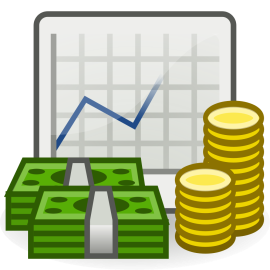 Плановые назначения по собственным (налоговым и неналоговым) доходам на 1.06.2018 года выполнены на 100,5%. При плане 169 962,0 тыс. рублей собрано 170 745,9 тыс. рублей.Налоговых доходов на 1.07.2018 года собрано 137 036,4 тыс. рублей, это на 6 038,5 тыс. рублей больше чем за тот же период  2017 года (собрано 130 997,9 тыс. рублей), рост составил 104,6%.Рост собираемости налоговых доходов обусловлен совместной работой администрации городского округа «город Дербент» и налоговой инспекции по неформальной занятости населения. Увеличение происходит по таким налогам, как НДФЛ (за 5 месяцев 2018 года собрано 48 744,7 тыс. рублей против 44 228,3 тыс. рублей за тот же период 2017 года, рост 110,2% прирост 4 516,4 тыс. рублей) и УСН (46 548,1 тыс. рублей в 2018 году против 40 914,6 тыс. рублей в 2017 году, рост 113,8%, прирост 5 633,5 тыс. рублей).Бюджет городского округа «город Дербент»Плохая собираемость по таким налогам, как:Земельный – на 01.06.2018 года собрано 27 789,6 тыс. рублей, а за тот же период 2017 года – 30 929,2 тыс. рублей, т.е. 89,9% от исполнения того же периода прошлого года.Налог на имущество физических лиц – 590,7 тыс. рублей, за тот же период 2017 года собрано  1 532,6 тыс. рублей, или 38,5% от значений прошлого года.Плохая собираемость имущественных налогов в первую очередь связана с начавшей с начала 2018 года процедурой списания задолженности по имущественным налогам физических лиц образовавшихся  в период до 1 января 2015 года включительно.ЕНВД – собрано 9 944,8 тыс. рублей, за 5 месяцев2017 года сумма составляла  10 950,6 тыс. рублей, или 90,8% от значений прошлого года. Снижение собираемости в основном связано с увеличением страховых платежей и переходом предпринимателей на упрощенную систему налогообложения.Расходы:Неналоговых доходов на 01.06.2018 года собрано 33 709,5 тыс. рублей это на 1 935,4 тыс. рублей  меньше  чем в 2017 году (собрано 35 644,9 тыс. рублей) или 94,6%.Плохая собираемость по таким направлениям, как:Поступления от продажи земельных участков –  4 117,0 тыс. рублей против 5 001,3 тыс. рублей, или 82,3%. В первую очередь связано с увеличением стоимости выкупа земельных участков с начала 2018 года, выкуп приравнен к кадастровой стоимости земли.Штрафы, санкции, возмещение ущерба – 3 175,7 тыс. рублей против      4 313,4 тыс. рублей за  2017 год, т.е. 73,6%.В настоящее время работниками финансового управления и управления экономики и инвестиций администрации городского округа «город Дербент» проводится работа по взысканию недоимки по имущественным налогам.С 1 апреля 2018 года администрацией городского округа «город Дербент» проведена работа по погашению задолженностей по имущественным налогам работников администрации города Дербент и работников муниципальных учреждений. В результате проведенной работы 2847 физических лиц предоставили информации об отсутствии задолженностей по имущественным налогам, в результате чего в бюджет города поступило 9 729 тысяч рублей налога на землю и 496 тысяч рублей налога на имущество физических лиц. По состоянию на 1.06.2018 год практически все работники администрации города Дербент и работники муниципальных учреждений полностью погасили задолженность по имущественным налогам, образовавшейся по состоянию на 1.01.2017 года. В настоящее время налоговой инспекцией проводится работа по начислению имущественных налогов за 2017 год,По состоянию на 1 июня 2018 года составлен список жителей города Дербент, задолженность которых по имущественным налогам превышает 15,0 тысяч рублей (транспортный налог, земельный налог, налог на имущество физических лиц). Общая сумма задолженностей, составляет 17 855,5 тысяч рублей, в том числе 908,6 тысяч рублей налога на имущество физических лиц, 8 679,1 тысяч рублей земельного налога и 8 265,8 тысяч рублей транспортного налога. В настоящее время направлены письма руководителям учреждений и организаций, в которых работают должники по налогам, с просьбой оказать содействии в погашении их работниками имущественных налогов до 1 июля 2018 года. Злостные неплательщики имущественных налогов будут приглашены на Межведомственную Комиссию и опубликованы в газете «Дербентские новости».В ОБЛАСТИ АРХИТЕКТУРЫ, ГРАДОСТРОЕНИЯ, ЖКХ И РАЗВИТИЯ ГОРОДСКОГО ПРОСТРАНСТВА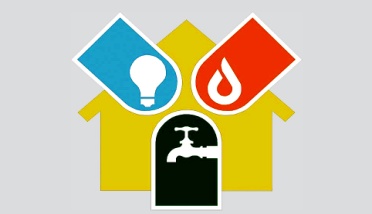   С 09.01.2017 г.  по 01.11.2017 г. в  «Отдел по делам архитектуры и градостроительства» администрации ГО «город Дербент» поступило: всего-1149 заявлений,от физических лиц-566, из них–558 рассмотрено, 8 находятся на стадии рассмотрения,от юридических - 583,  из них - 572 рассмотрено, 11 находятся на стадии рассмотрения,через  МФЦ - 206, из них 202 рассмотрено, 4 находятся на стадии рассмотрения.Присвоены или подтверждены почтовые адреса различным объектам недвижимости– 5315, которые занесены в ФИАС.         Выданы градостроительные планы земельных участков – 98,                        разрешения на строительство  объектов – 104,                        разрешения на ввод в эксплуатацию объектов – 67.Выданы предписания нарушителям градостроительного законодательства:  137.  Составлены акты о самовольном строительстве 32 и переданы в отдел правовой и кадровой работы администрации ГО «город Дербент» для составления  искового заявления и передачи в суд, из которых 16 находятся в производстве суда, 3 на стадии подготовки, по 13 вынесены определения.         В 2017 году введены в эксплуатацию 23 многоэтажных многоквартирных  жилых дома. Общая площадь всех домов-142627,1 кв.м. Всего квартир в этих домах – 1463, общей площадью – 85602,5 кв.м. Введены в эксплуатацию 25 объектов торгово-бытового и иного назначения. Общая площадь всех объектов- 12162,24 кв.м.В сфере УЖКХ по состоянию на 01.07.2018 г. в рамках проекта «10 шагов по формированию комфортных городских условий» благоустроены несколько улиц и дворов, очищен от мусора городской парк, выровнено дорожное покрытие, проложены коммуникации и установлена спортивная площадка. Данный проект создавался для решения проблем, связанных с благоустройством городской среды, по инициативе Врио Главы городского округа «город Дербент» Энрика Муслимова. Проект одобрен политсоветом партии «Единая Россия», получил поддержку Дербентского местного отделения партии и не имеет аналогов среди муниципалитетов Республики Дагестан.          Проект предполагает ремонт и благоустройство городских территорий, выбранных жителями города, за счет внебюджетных средств. Общий объем привлеченных внебюджетных инвестиций составил около 20 млн. руб.          На сегодняшний день формируется новый список из 10 общественных мест для запуска 2 этапа проекта «10 шагов по формированию комфортных городских условий»«Комфортная городская среда»В рамках реализации муниципальной программы «Формирование современной городской среды городского округа «город Дербент»» на 2018-2022 годы в настоящий момент проводятся следующие мероприятия:инвентаризация всех дворовых и общественных территорий города с составлением паспортов;утверждение и размещение на официальном сайте администрации правил благоустройства территорий городского округа «город Дербент»; Всего до конца 2018 г. по программе будут благоустроены 5 территорий многоквартирных домов и одна общественная территория. Общий объем финансирования в 2018 году из всех источников - 66 млн. руб.  В программу вошли дворовые территории на улицах Г. Гайдарова, Агасиева, пер. Красноармейский, Оскара, Свердлова и 345 ДСД. Постановлением Правительства Российской Федерации от 7 марта 2018 г. № 237 утверждены «Правила предоставления средств государственной поддержки из федерального бюджета бюджетам субъектов Российской Федерации для поощрения муниципальных образований - победителей Всероссийского конкурса лучших проектов создания комфортной городской среды». Постановлением Администрации городского округа «город Дербент» № 54 от 29.12.2017 принято решение об участии во Всероссийском конкурсе.         На заседании Федеральной конкурсной комиссии 29.05.2018 года заявка городского округа «город Дербент», набравшая 44 рейтинговых балла (3 место из 54) была объявлена победителем Всероссийского конкурса лучших проектов создания комфортной городской среды в категории «историческое поселение».Город Дербент стал, вошел в число победителей конкурса лучших проектов создания комфортной городской среды в категории «Исторические поселения –малые города» на 2018 год.  Для воплощения идеи проекта реконструкции магалов будут выделены федеральные средства в размере 50 млн. Рублей. В ходе данных мероприятий планируется провести работы по реконструкции уличного освещения, замене покрытия улиц каменными плитами и по необходимости замена сетей водоснабжения, канализации. В настоящее время идет формирование проектной документации благоустройства исторической магальной части города. В ОБЛАСТИ ЗЕМЕЛЬНО-ИМУЩЕСТВЕННЫХ ОТНОШЕНИЙ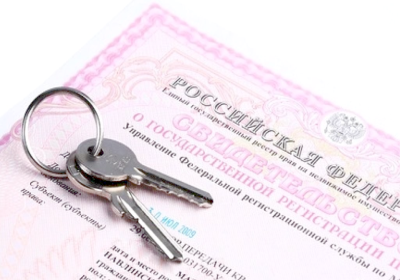   В целях реализации прозрачности процедуры предоставления гражданам и организациям муниципальных услуг в сфере земельных и имущественных отношений, Управлением предоставляются услуги в электронной форме.         В рамках обеспечения информационной открытости деятельности, повышения качества и доступности муниципальных услуг осуществляется межведомственное и межуровневое взаимодействие с использованием доступа к информационным системам. Организована работа по приему населения начальником Управления, установлены часы приема. Для удобства посетителей организована предварительная запись по телефону.         В Управлении и в администрации города установлен опечатанный ящик для жалоб на неправомерные действия работников.        Проведен анализ должностных инструкций муниципальных служащих Управления земельных и имущественных отношений. Результатом указанной деятельности стало утверждение должностей муниципальной службы, замещение которых связано с коррупционными рисками.        В целях исключения фактов коррупции и минимизации коррупционных рисков созданы комиссии, состоящие из работников Управления земельных имущественных отношений, правового отдела и отдела архитектуры и градостроительства администрации ГО «город Дербент», на которых рассматриваются вопросы изменения вида разрешенного использования земельных участков, а также выдачи разрешений на строительство. И решения по обозначенным вопросам принимаются коллегиально.        По нашей инициативе собранием депутатов города принят ряд нормативно – правовых актов, направленных на оказание содействия горожанам узаконить земельные участки, и одновременно направленных на увеличение доходной части муниципального бюджета.В частности:        - «Об утверждении Положения о порядке определения размера платы за перераспределение земель или земельных участков, находящихся в муниципальной собственности и земельных участков, находящихся в частной собственности».- «Об утверждении Порядка расчета размера оплаты за размещение средств наружной рекламы и информации на территории городского округа «город Дербент».- «О сервитутах на пользование земельными участками на территории городского округа «город Дербент»- «Об установлении предельных размеров земельных участков, предоставляемых гражданам в собственность для ведения личного подсобного хозяйства и индивидуального жилищного строительства из земель, находящихся в муниципальной собственности городского округа «город Дербент»».        Актуализирован реестр муниципальной собственности.        Приобретен и установлен программный комплекс Барс–имущество, позволяющий вести электронный реестр муниципального имущества.        Проводится инвентаризация муниципальных учреждений на предмет сохранности и эффективного использования муниципального имущества.            Разработана форма паспорта муниципальных учреждений по порядку использования муниципального имущества.        Зарегистрированы права собственности на 96 бесхозных объектов. Обеспечено межевание и постановка на кадастровый учет 45 улиц.Завершена инвентаризация земель, занятых по объекты водоснабжения и водоотведения. В настоящее время проводится межевание вышеуказанных земель.        Для реализации плановых показателей актуализированных земельных участков и объектов недвижимости созданы межведомственные рабочие группы в составе представителей администрации города, МФЦ, налоговой службы, волонтеров.        Проведено более 400 подворовых обходов, обследовано 379 земельных участков, 456 объектов имущества, 312 землепользователям розданы  памятки, в которых пошагово расписан порядок оформления земельных участков и объектов капитального строительства в собственность и указан телефон «горячей линии» Управления земельных и имущественных отношений.         Одновременно проводилась информационная работа. Ежемесячно Управлением земельных и имущественных отношений администрации города проводится День открытых дверей. Участие в указанном мероприятии принимают представители Росреестра, кадастровой службы. В ходе мероприятий оказываются бесплатные консультации по актуальным вопросам оформления документов на земельные участки, объекты капитального  строительства, а также государственной регистрации прав и кадастрового учета. Кроме того, даются разъяснения по конкретным пакетам документов граждан, демонстрируются возможности электронных сервисов для получения государственных и муниципальных услуг.        Исключена практика формирования и предоставления гражданам земельных участков без присвоения адресных характеристик.        Еще одним результатом работы администрации города стало увеличение доходов от сдачи в аренду муниципального имущества.        Выявлены физические и юридические лица, которые не вносили арендную плату на протяжении нескольких лет.          В досудебном порядке должникам направлено 84 уведомлений о необходимости погашения задолженности на сумму 28,4 млн. р.        Работает комиссия по досудебному разрешению споров, возникающих с арендаторами муниципальных земель и имущества.        Особое внимание уделялось проведению  претензионно-исковой работы в должников.        В отношении ВСЕХ арендаторов – должников направлены иски о взыскании задолженности в суд.        Удалось обеспечить внесения в бюджет города арендной платы от арендаторов, в том числе осуществляющих деятельность в сфере добычи пиленого известняка (карьеры), которыми на протяжении предыдущих нескольких лет арендная плата не вносилась вообще.        Расторгнуто16 договоров аренды земельных участков со злостными неплательщиками арендных платежей.         В результате принятых мер, за 2018 год в муниципальный бюджет поступили денежные средства от сдачи в аренду земли и имущества, а также от продажи земли в сумме 16 489 660 рублей.        Для осуществления контроля за сохранностью и целевым использованием недвижимого имущества казны проведены  плановые проверки использования нежилых помещений, переданных в аренду.        Проводилась  работа  по государственной регистрации права собственности на муниципальное имущество. Зарегистрировано право муниципальной собственности  на  127 объектов недвижимого имущества.         С начала года составлено 18 актов по фактам использования земельных участков не по целевому назначению, а также самовольного захвата земельных участков. В суд направлено 8 исков с требованием устранить препятствия в пользовании муниципальными землями.        Вместе с тем, в сфере земельных отношений в городе Дербенте имеется ряд проблем, в решении которых необходимо содействие руководителей органов исполнительной власти Республики Дагестан.          В частности, границы земель города Дербента определены и утверждены Указом Президиума Верховного Совета ДАССР от 29 августа1964 года.          Площадь земель Дербента в рамках вышеуказанных границ составляет .        Однако Законом Республики Дагестан «О статусе и границах муниципальных образований Республики Дагестан» от 13 января 2005 года были изменены границы города Дербента и Дербентского района.        В результате чего, фактически, площадь земель Дербента сокращена в два раза и составляет .         Сокращение площади города и отсутствие земельных участков существенно ограничивает возможности реализации программ развития города.        Вместе с тем, в границах муниципалитета имеется свободный земельный массив, площадью  (кадастровый номер – 05:07:000111:1), находящийся в пользовании ФГНУ «Дагестанская селекционная опытная станция виноградарства и овощеводства», на который в 2006 году зарегистрировано право собственности Российской Федерации.        Администрация Дербента неоднократно обращалась в адрес Правительства Республики Дагестан с ходатайством об оказании содействия в передаче указанных земель в собственность муниципального образования, что позволило бы решить в городе ряд социальных вопросов, в том числе вопрос предоставления земельных участков многодетным семьям.        Выводы правительственной комиссии, которой с выездом на место рассматривался данный вопрос, указывали на неэффективное и нецелевое использование земельного участка опытной станцией.        При этом, в целях сохранения научного потенциала опытной станции было предложено взамен изымаемых земель предоставить аналогичные по площади земли в Магарамкентском и Хивском районах.       Однако обозначенный вопрос остается открытым, и до сего времени не разрешен.         Передача даже части земель из вышеуказанного массива в муниципальную собственность позволила бы решить в городе ряд важных социальных вопросов, в том числе вопросы строительства школ, детских садов и предоставления земельных участков многодетным семьям.В ОБЛАСТИ СОЦИАЛЬНОГО РАЗВИТИЯ, КУЛЬТУРЫ И СПОРТАМероприятия, проведенные Управлением культуры, спорта, молодежной политики  и туризма в рамках приоритетного проекта «Человеческий капитал» в первом полугодии 2018 г.: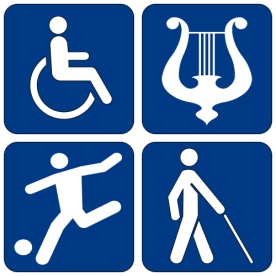 Спортивный Дагестан (организация и проведение городских массовых спортивных и физкультурно-оздоровительных мероприятий (спартакиады, фестивали) среди различных категорий населения) – 81 мероприятия;Молодежный Дагестан (формирование системы поддержки молодежи, обладающей лидерскими навыками, инициативной и талантливой молодежи) – 56 мероприятия;Культура и традиции народов Дагестан (поддержка межрегионального, всероссийского, международного культурного обмена) – 13 мероприятий;Сохранение и развитие народного творчества и традиционной культуры народов Дагестана – 15 мероприятий;Стимулирование народного творчества, развитие культурно-досуговой деятельности – 36 мероприятий;История Родины, патриотическое воспитание – 60 мероприятия.В ОБЛАСТИ ОБРАЗОВАНИЯ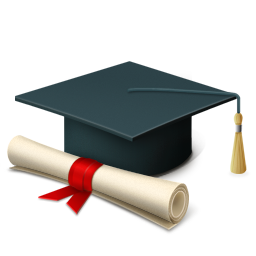 Сфера образования города Дербента сегодня представляет собой развитую систему  учреждений, в которых трудится более 2000 педагогических работников. Из них:214 – «Почетный работник системы образования РФ», 60 - обладателей гранта Президента РФ, 6 -  «Заслуженный учитель РФ», 3 – «Заслуженный тренер РФ», 74 – «Заслуженный учитель РД», 11 - обладателей гранта Президента РД, 78 – «Отличник образования РД», 12 – «Заслуженный работник по физической культуре и спорту РД», 12 педагогов имеют ученую степень.Система образования города Дербента сегодня - это 30 учреждений дошкольного образования с охватом 5699 детей; 27 учреждений общего образования с охватом 16330 учащихся и 10 учреждений дополнительного образования с охватом 4330 учащихся.Активно продолжается работа по реализации Федерального Государственного Образовательного Стандарта дошкольного образования, что предполагает взаимодействие всех уровней и структур системы образования.Численность детей в возрасте до 7 лет в городе составляет 12723 человека, из низ детские сады посещают 5699 детей. Процент охвата детей дошкольным образованием от общей численности детей соответствующего возраста составляет 44,7%, что выше, чем по республике в целом (28%). Увеличилась доступность дошкольного образования для детей в возрасте от 3-х до 7 лет (92%), что выше показателей по республике (82,7%).Прием в дошкольные образовательные учреждения осуществляется строго в соответствии с АИС «Электронный детский сад». Значительно уменьшилась очередность детей дошкольного возраста. Это стало возможным благодаря открытию новых групп и модернизации уже имеющихся.С этого года в республике реализуется проект по методике Воскобовича «Создание экспериментария в детском саду», рассчитанный на два года. По результатам конкурсного отбора «опорной площадкой» стали ДОУ №30, Прогимназия №15 и Прогимназия №18.В Республиканском конкурсе «Лучший детский сад Дагестана – 2018» победителем в номинации «Лучшая поддержка и сопровождение детей с ограниченными возможностями здоровья» ДОУ №30 «Улыбка», в номинации «Лучшая презентация по организации предметно-развивающей образовательной среды» - негосударственное образовательное учреждение «Солнышко».В апреле 2018 года  Детский сад №30  награжден Дипломом «Лучшее дошкольное учреждение России – 2018».Прогимназия №15 удостоена диплома III степени Международного конкурса профессионального мастерства специалистов дошкольных образовательных организаций стран СНГ «Мастерство без границ», проводимого инновационно-образовательным центром «Северная столица» в городе Санкт-Петербурге.На высоком профессиональном уровне прошел республиканский семинар Ассоциации педагогов дошкольного образования Республики Дагестан  «Детский сад как центр выявления, развития и поддержки одаренности у детей», состоявшийся 22 мая 2018 года. Сеть общеобразовательных организаций города с контингентом 16 330 учащихся  включает 27 организаций общего образования разных видов, среди которых – 4  гимназии, 3 – прогимназии, 2 – интерната,  1 – кадетская, 1 – коррекционная школа для детей с ограниченными возможностями  здоровья.На высоком организационном уровне проведена государственная итоговая аттестация, результаты которой являются одним из показателей  повышения качества образования. По 11 предметам, которые были выбраны для сдачи ЕГЭ нашими выпускниками, средний балл выше, чем по республике от 0,02 до 11%, кроме истории. Но, тем не менее, нам необходимо провести глубокий анализ  результатов по истории, разработать мероприятия по выявлению и устранению причин, приведших к снижению результата по истории на 0,5 %.109 выпускников 11 классов окончили школу с медалью «За особые успехи в учении» и 95 выпускников  9 классов получили аттестат с отличием. 25% медалистов показали на ЕГЭ результат свыше 75 баллов по 3-м и более предметам. Только 2 претендента получили отметку 3, что тоже является положительной оценкой и не противоречит приказу министерства образования науки РФ от 23 июня 2014 года №685. При этом следует отметить, что руководителям образовательных организаций впредь следует более строже осуществлять контроль по ведению журналов. С этого учебного года городское управление образования ежеквартально будет проводить мониторинг по заполнению журналов.Приятно отметить, что четверо выпускников города набрали максимальное количество (100 баллов): по русскому языку Раджабов Селим, СОШ №19 (учитель – Селимова Сакинат Фатуллаевна), по химии Ильгияев Лион, СОШ №8 (учитель Ханмирзоева Ханпери Джамалудиновна) и Алиева Фарида, СОШ №15 (Махмудова Сегер Алиомаровна), по обществознанию Заманов Заур, Гимназия №3 (Мирзаева Наида Назимовна).Средний балл по предметам за 2018 год по нашему городу  составляет 53,5,что выше среднего балла по городу в 2017 году (49,9).Значительно повысился средний балл по русскому языку (68%), против 63% в прошлом году (средний балл по республике 58,7%).Лучших результатов по русскому языку на ЕГЭ (75,8%)  и ОГЭ (4,7%) добились выпускники МБОУ Гимназия №3. Средний балл по математике базового уровня – 3,8. Хороших результатов добились СОШ № 9, 11, 15, 17, 19, Гимназия №3, ГКМ.  Несмотря на беспрецендетные меры предосторожности при организации запуска учащихся на пункт ЕГЭ, в аудитории продолжают проникать телефоны, шпаргалки. В результате чего  у нас в этом году Управлением надзора составлено 3 протокола: 1 – на учащегося по результатам видеопросмотра, 1 (вопиющий факт) – размещение КИМа в Интернете, 1 – на организатора (правда, в этом случае педагог пострадал во имя спасения учащегося). Свидетельством высокого уровня профессиональной компетентности педагогов Дербента являются достижения наших учителей на Всероссийских уровнях. Победитель муниципального конкурса «Педагогический дебют» Саидова Лейла Фархадовна, учитель русского языка и литературы СОШ №3, стала лауреатом Всероссийского конкурса, проходившего в апреле в городе Москве.Наметуллаева Севиндж Мурадовна, молодой учитель МБОУ СОШ №15 – лауреат I степени Всероссийского конкурса педагогов «Образование: взгляд в будущее», который проходил в Москве в апреле месяце 2018 года.С февраля по апрель 2018 года в городе Махачкале проходил первый республиканский конкурс «Лучший учитель РД» по 12-ти предметам.Победителями и призерами конкурса  стали следующие учителя:В номинации «Лучший учитель русского языка и литературы»II место – Рамазанова Эльмира Шихахмедовна (СОШ №12), III место – Абиева Диляра Яшаровна (Гимназия №3).В номинации «Лучший учитель английского языка  Республики Дагестан»I место – Катекаев Гусейн Меджидович (Гимназия №2)В номинации «Лучший учитель биологии Республики Дагестан»I место – Киличева Севиль Насировна (СОШ №21)В номинации «Лучший учитель географии Республики Дагестан»I место – Базуева Людмила Магомедовна (СОШ №14)В номинации «Лучший учитель математики Республики Дагестан»II место – Исакова Елена Борисовна (СОШ №19)В номинации «Лучший учитель физики Республики Дагестан»II место – Адилова Рубина Эминбековна (СОШ №15)В номинации «Лучший учитель истории Республики Дагестан»II место – Мирзоева Наида Назимовна  (Гимназия №3)В номинации «Лучший учитель технологии Республики Дагестан»II место – Мирзоева Заравшан Абдуллаевна (СОШ №15)Победителем III республиканского творческого конкурса учителей математики учреждений Республики Дагестан стал Абдулмаликов Магомед Сейдуллахович, учитель математики СОШ №19, призером -  Бахмудова Раисат Абдулхаликовна, учитель СОШ №1.Абиева Диляра Яшаровна зам. директора Гимназии №3, заняла III место в республиканском конкурсе для руководящих работников «Лидер в образовании».Фейзиева Сабина Вагифовна, педагог-психолог СОШ №19 стала призером  республиканского конкурса «Лучший педагог-психолог 2018».  Исмаилова Лейла Казбековна (СОШ №17) заняла II  место в республиканской олимпиаде учителей музыкиГаджиева Хатира Керимовна (СОШ №12) –  III место в республиканской олимпиаде учителей ИЗО.Рустамова Багадар Альбертовна, учитель начальных классов СОШ №6 –  победитель в Республиканском конкурсе «Самый классный классный».Абасова Хеджернисе Гаджибабаевна, учитель математики СОШ №4 – призер Республиканского конкурса «Самый классный классный».Городским управлением образования ежегодно проводится анализ деятельности образовательных организаций города и дается оценка эффективности по основным показателям  их работы. Рейтинговую таблицу по общеобразовательным организациям который год подряд возглавляет Средняя общеобразовательная школа №15 (руководитель Летифов Летиф Зейфетдинович). На втором месте - СОШ №19 (руководитель Дунаева Светлана Александровна) и СОШ №11 (руководитель Ильканаев Захар Ильяевич), на третьем – Гимназия №3 (руководитель Кидирниязова Сусанна Сейрановна).  Среди учреждений, реализующих программу начального общего образования, лучшей признана МБДОУ прогимназия «Президент» (руководитель Ширинова Индира Ибрагимовна). В рейтинге учреждений дошкольного образования лидирует МБДОУ ЦРР №30 «Улыбка» (руководитель Мамедова Гюльназ Чаруевна), второе место заняла Прогимназия №15 ( руководитель Алимурадова  Рена Эюбовна), третье место и МБДОУ «Прогимназия №18» (руководитель Раджабова Рейганат Раджабовна). Победителем в рейтинге учреждений дополнительного образования признан Дворец детского и юношеского творчества (директор Велиханова Наталья Васильевна).Городским управлением образования серьезное внимание уделяется работе с учащимися высоких интеллектуальных возможностей, которая предусматривает создание системы поиска талантливых детей, а также их сопровождения и стимулирования. Одним из наиболее массовых движений, которое охватывает все уровни общего образования, является Всероссийская олимпиада школьников.По итогам муниципального этапа Всероссийской олимпиады школьников стабильно лидируют 2 школы: СОШ №15, завоевавшая 3 место в рейтинге вклада школ Республики Дагестан в развитие таланта обучающихся (45 призовых мест) и СОШ №19, завоевавшая 4 место в рейтинге школ Республики Дагестан (44 призовых места). Хорошие результаты продемонстрировали учащиеся Гимназии Культуры мира (25 призовых мест) и СОШ №11 (15 призовых мест). 222 учащихся нашего города, набравшие наибольшее количество баллов,  приняли участие в региональном этапе ежегодной Всероссийской олимпиады школьников. Победителями и призерами республиканского этапа стали 41 ученик нашего города, из них 8 победителей (СОШ №№ 15,17, 19, 21, ДКК) и 33 призера (СОШ №№ 3,8,9,12,13,14,15,17,19,21, ГКМ, гимназия №3). Рейтинг победителей возглавляет СОШ №15 (4 победителя и 5 призеров), наибольшее число призеров в региональном этапе у СОШ №19 (1 победитель и 9 призеров).Трое учащихся нашего города были приглашены на заключительный Всероссийский этап олимпиады школьников: Ашурбеков Замир (информатика), Дунаев Алексей (физическая культура), Гаджибеков Казимагомед (биология).Ашурбеков Замир, ученик 11 класса СОШ №15, впервые в Дагестане стал призером заключительного этапа Всероссийской	 олимпиады школьников по информатике, который проходил в городе Ульяновске с участием около 250 школьников из 62 регионов России.Четверо учащихся СОШ №15 (Ашурбеков Замир, Бабаева Айна, Миралламов Миркерим, Курабеков Амрах стали призерами международной математической олимпиады «Формула единства – третье тысячелетие», учредителем которой является Санкт – Петербургский государственный университет). Ученик 10 класса СОШ №20 Халиков Магомед стал призером Всероссийского конкурса юных исследователей окружающей среды в городе Москва.Пятеро учащихся города в составе сборной Республики Дагестан приняли участие на заключительном этапе VIII математической олимпиады имени Чебышева в городе Пятигорске. Двое из них (Амирханов Ганифа, СОШ №12 и Мирзалиева Марьям, СОШ №19) стали призерами.По итогам 2017-2018 года учебного года учащиеся начальных классов стали победителями 10 всероссийских дистанционных конкурсов: «Кенгуру», «Золотое руно», «Русский медвежонок». 1200 обучающихся 1 – 4 классов приняли участие во Всероссийской дистанционной олимпиаде младших школьников по русскому языку: 345 учащихся заняли I места, 200 учащихся – II места и 189 учащихся – III места. Положительные качественные изменения произошли в Детско-юношеских спортивных школах города Дербента.562 воспитанника отделения дзюдо, рукопашного боя, вольной борьбы, легкой атлетики, тяжелой атлетики приняли участие в 33 спортивных соревнованиях (городских, зональных, Всероссийских, Международных), заняв 329 призовых мест.303 воспитанника отделения баскетбола, футбола, каратэ, настольного тенниса, бокса, армспорта, кикбоксинга приняли участие в 30 спортивных мероприятиях (городских, зональных, Всероссийских, Международных), заняв 228 призовых мест.Более 2000 учащихся приняли участие во Всероссийском тестировании: на «золотой знак» - 486 учащихся, на «серебряный знак» - 595 учащихся, на «бронзовый знак» - 640 учащихся.Во всех образовательных учреждениях города ведется плановая работа по антитеррористической защищенности. Одним из основных принципов противодействия терроризму и религиозно-политическому экстремизму является приоритет мер предупреждения и профилактики.20 апреля во Дворце детского и юношеского творчества состоялся общегородской форум молодежи под лозунгом «Три конфессии Дербента против экстремизма и терроризма». Все эти мероприятия направлены на предупреждение возникновения экстремизма и терроризма, повышения уровня знаний учащихся, развитие у детей чувства бдительности и ответственности. Управлением образования разработан и реализовывается комплексный проект «Наша безопасная школа». Первая часть данного проекта выполнена – все школы города оснащены камерами видеонаблюдения, в ДОУ установлены системы контроля «Домофон». Одним из основных мер достижения комплексной безопасности является выполнение норм и требований пожарной безопасности и электробезопасности.Управлением образования разработан муниципальный приоритетный  проект «Комплексная безопасность» образовательных учреждений в городском округе «г. Дербент», в соответствии с которым Главой городского округа Муслимову Э. С. выделены средства из муниципального бюджета в размере 4 738 327 рублей. На эти средства во всех образовательных организациях муниципалитета проведен комплекс работ по огнезащитной пропитке деревянных конструкций мансард и элементов кровли при помощи капельного распыления составом «Негорин-МС-Д» на общую сумму 2 166 067 (два миллиона сто шестьдесят шесть тысяч шестьдесят семь) рублей. На оставшуюся сумму 2 572 260 рублей на основе заключенных договоров с ООО «Прибор» проведен комплекс работ по полному устранению требований пожарной безопасности на 11 образовательных объектах. Дополнительно сообщаем, что на сэкономленные средства в ходе проведения данных работ будут приобретены первичные средства пожаротушения для образовательных организаций.По поручению Главы Республики Дагестан Васильева Владимира Абдуалиевича, в Республике запущен Республиканский проект «100 школ». Отрадно отметить, что в конкурсном отборе победили 2 образовательные организации города – СОШ №13 и СОШ №16, на реконструкцию которых выделяются из Республиканского бюджета по 2 млн на каждое учреждение, а также благодаря усилиям Главы города привлечены средства спонсоров в размере 400 000 на каждую школу и по 100 000 рублей с муниципального бюджета. В рамках реализации федеральной программы «Доступная среда» до конца календарного года будут созданы условия для лиц с ограниченными возможностями на территории ДОУ №11, 28, 29, Школа искусств №2, ДЮСШ №11. На реализацию данного проекта из федерального бюджета при софинансировании из муниципального бюджета выделено около 6 млн рублей. При этом отмечаем, что с учетом предполагаемой работы около 60 % образовательных организаций города обеспечены для беспрепятственного доступа лиц с ОВЗ. В ОБЛАСТИ БЕЗОПАСНОСТИС начала 2018 года администрацией городского округа «город Дербент» принято 25 муниципальных актов в области безопасности, профилактики терроризма и экстремизма, из них: 17- распоряжений и 8 – постановлений, в том числе: 3 – по профилактике терроризма; 3 – по минимизации и (или) ликвидации последствий проявления терроризма; 15 – по совершенствованию организационно-управленческой деятельности и кадровой работы и 4 - по иным вопросам, относящимся к компетенции АТК. 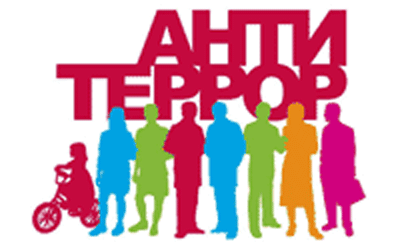 В 2018 году на территории города Дербент реализуются следующие муниципальные программы и планы по профилактике терроризма:- План мероприятий по реализации Комплексного плана противодействия идеологии терроризма в РФ на 2013-2018 годы в Республике Дагестан;- Перечень мероприятий по реализации государственной программы РД «Комплексная программ противодействия идеологии терроризма в РД на 2018-2020 годы» в городском округе «город Дербент» на 2018 год;- Муниципальный приоритетный проект «Профилактика экстремизма и терроризма в городском округе «город Дербент» на 2018 год».На реализацию указанных программ (планов) на 2018 год заложено 0,580 млн. из средств муниципального бюджета, выделено и освоено 0,067 млн.Согласно Плану и Графику проверок на 2018 год Межведомственной комиссией по обследованию критически важных, потенциально опасных объектов, объектов жизнеобеспечения и транспортной инфраструктуры, а также ММПЛ в ГО «город Дербент» во взаимодействии с контролирующими, надзорными органами и рабочими органами при АТК в ГО «город Дербент» еженедельно осуществляются проверки и обследования по оценке состояния антитеррористической защищенности потенциальных объектов террористических посягательств и ММПЛ. С начала 2018 года проведено 87обследований объектов.В ходе обследований выявлено 180 нарушений требований к антитеррористической защищенности объектов, из них устранено - 49.Результаты проверок АТЗ объектов транспорта и МУП «ВКХ» рассмотрены на двух заседаниях антитеррористической комиссии, на которых заслушаны отчеты руководителей хозяйствующих субъектов. Решением Комиссии даны соответствующие поручения для устранения имеющих недостатков в установленные сроки.Совместно с представителями правоохранительных органов, органов безопасности и пожарных служб города проведена работа по обследованию, категорированию и паспортизации 46 объектов образовательных организаций и 4 гостиниц города. Органами федеральной службы безопасности в г. Дербенте проведено три мероприятия с использованием тест-предметов по оценке эффективности системы мер АТЗ объектов транспорта.Утвержден План-график проведения учебных тренировок и инструктажей по АТЗ объектов жизнеобеспечения, мест массового пребывания людей и образовательных учреждений на 2018 год.В результате проведенных мероприятий заметно повысилась антитеррористическая защищенность и безопасность объектов.За отчетный период 2018 года в городском округе «город Дербент» проведено свыше 287 мероприятий по профилактике терроризма и экстремизма, в которых приняло участие более 21000 человек.С 20.03 по 20.04.2018г. среди школ, ССУЗов и ВУЗов города проведен общегородской месячник «Три конфессии Дербента вместе против экстремизма и терроризма». В рамках месячника проведено 215 мероприятий по профилактике экстремизма и терроризма, в которых приняло участие более 16 тысяч горожан. 20 апреля 2018 г. в ДДЮТ проведено заключительное мероприятие общегородского месячника «Три конфессии Дербента вместе против экстремизма и терроризма» в котором приняло участие более 500 человек.На официальном сайте администрации города в разделе «Антитеррор» размещено – 354 материалов антитеррористической направленности. Подготовлено и выпущено в телеэфир местных телеканалов («Рубас», «Каспий», «Союз», «Ватан») - 186 и опубликовано в печатных СМИ – 34 материалов с информацией по вопросам профилактики терроризма и экстремизма. В социальной сети Интернет размещено 405 информаций по профилактике терроризма и экстремизма, из них: 45 – социальные ролики, 53 – памятки и 8 рекомендации гражданам при обнаружении подозрительных предметов.В ИНФОРМАЦИОННОЙ СФЕРЕ И РАБОТЕ С ОБРАЩЕНИЯМИ ГРАЖДАН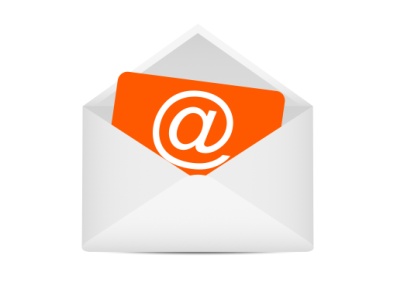 Всего за шесть месяцев 2018 г. в администрацию городского округа «город Дербент» поступило 1674 обращений граждан, что на 11 обращений меньше, по сравнению с соответствующим периодом 2017 г. (1685 обращений).297 обращений граждан было направлено из Администрации Главы и Правительства РД, в том числе 215 обращения – касающиеся коммунальных вопросов. Одной из самых острых по-прежнему остается жилищная проблема – 267 заявления граждан. Из них: по поставке на жилищный учет поступило –59 обращений, удовлетворено: 47 обращений граждан.713 обращений по вопросам, входящих в функции Управления по земельным и имущественным отношениям.  550 обращений по вопросам работы ЖКХ.257 заявителей обратились по вопросам архитектуры и градостроительства, большая часть жалоб на самовольное строительство, не соответствующие техническим и экологическим нормативам.    33 заявлений поступило по вопросам образования. Характер обращений: о работе учреждений дошкольного образования и  вопросы опеки и попечительства.      1130 обращений граждан поступило непосредственно в Администрацию ГО.41 обращений граждан взято на контроль, это обращения, поступившие из Администрации Главы и Правительства РД, из которых: 29 - по коммунальным вопросам.141 обращений  направлены из МФЦ, все вопросы земельного характера.По результатам рассмотрения поступивших обращений (1674):          поддержано –870 обращений, не поддержано – 53 обращения, разъяснено – 633 обращениям, находятся на рассмотрении – 118 обращений.За 6-ть месяцев 2018г. Главой администрации ГО «город Дербент» и заместителями принято - 241 человек. Обратившимся предоставлены ответы, как в устной форме, так и в письменной.  За 6-ть месяцев 2018г. на «Горячую линию» Главы ГО «город Дербент» поступило - 81 обращение граждан, в т.ч. по водоснабжению – 35, неисправности канализации – 3, коммунального характера – 5 и т.д. Из которых: 26 – решены положительно, 55 – даны соответствующие разъяснения.Информация о работе с обращениями граждан размещается как	 в печатных средствах массовой информации (ежегодный доклад главы администрации о проделанной работе), так и на официальном сайте администрации в разделе «Обращения», «Обзоры обращений».Администрация городского округа «город Дербент» и в дальнейшем будет принимать меры по повышению эффективности работы с обращениями граждан и ответственности должностных лиц за ее результаты. V. ПОКАЗАТЕЛИ, ХАРАКТЕРИЗУЮЩИЕСОСТОЯНИЕ СОЦИАЛЬНОЙ СФЕРЫГОРОДСКОГО ОКРУГА «ГОРОД ДЕРБЕНТ» Демографическое развитие – на 01.01.2018 г.Состояние рынка труда – на 01.01.2018 г.Уровень жизни населения – на 01.01.2018 г.Социальная поддержка населения – на 01.01.2018 г.Общее образование – на 01.01.2018 г.Здравоохранение – на 01.01.2018 г.Культура, физическая культура, спорт и туризм – на 01.01.2018 г.VI. ПОКАЗАТЕЛИ, ХАРАКТЕРИЗУЮЩИЕ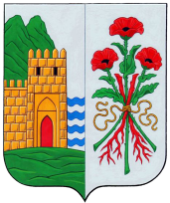 СОСТОЯНИЕ ЭКОНОМИЧЕСКОЙИ ХОЗЯЙСТВЕННОЙ СФЕРЫГОРОДСКОГО ОКРУГА «ГОРОД ДЕРБЕНТ» Промышленное производство – на 01.01.2018 г.Сельское хозяйство – на 01.01.2018 г.Потребительский рынок и рынок услуг населению – на 01.01.2018 г.Транспорт и связь – на 01.01.2018 г.Малое предпринимательство – на 01.01.2018 г.Инвестиции и строительство – на 01.01.2018 г.Финансы – на 01.01.2018 г.Жилищно-коммунальное хозяйство – на 01.01.2018 г.VII. СВОДНАЯ ИНФОРМАЦИЯ ПОПОКАЗАТЕЛЯМ (ИНДИКАТОРАМ) СОЦИАЛЬНО-ЭКОНОМИЧЕСКОГО РАЗВИТИЯ, ОТВЕТСТВЕННОСТЬ ЗА КОНТРОЛЬ И ДОСТИЖЕНИЕ КОТОРЫХ ВОЗЛОЖЕНА НА МУНИЦИПАЛЬНОЕ ОБРАЗОВАНИЕпо информации, имеющейся по состоянию на 01 июля 2018 годаПЕРЕЧЕНЬпринятых нормативных правовых актов городского округа«город Дербент» в 2018 годуПостановление Администрации ГО «город Дербент» от 25.1.2018 № 25 «Об образовании избирательных участков, участков референдума на территории городского округа «город Дербент» и утверждении их границ»;Постановление Администрации ГО «город Дербент» от 19.02.2018 № 54 «О порядке организации общественного обсуждения проектов, по выбору общественной территории (общественных территорий), участвующих во Всероссийском конкурсе на право получения поддержки в целях реализации лучших проектов создания комфортной городской среды в муниципальных образованиях, имеющих статус исторических поселений федерального и регионального значения»»;Постановление Администрации ГО «город Дербент» от 19.02.2018 № 60 «Об утверждении «Правил использования водных объектов общего пользования, расположенных на территории городского округа «город Дербент» для личных и бытовых нужд»»;Постановление Администрации ГО «город Дербент» от 19.02.2018 № 62 «О порядке организации и проведения  открытого голосования по общественным территориям городского округа «город Дербент»»;Решение Собрания депутатов ГО «город Дербент» от 20.02.2018 № 40-2 «Об утверждении Положения «Об увековечивании памяти выдающихся деятелей, заслуженных лиц, а также исторических событий в городском округе «город Дербент»»;Постановление Администрации ГО «город Дербент» от 22.02.2018 № 66 «О территориальных счетных участках и составе территориальных счетных комиссий для проведения открытого голосования  по общественным территориям городского округа «город Дербент», подлежащих в первоочередном порядке благоустройству в 2018 году»;Постановление Администрации ГО «город Дербент» от 22.02.2018 № 67 «Об организации и проведении открытого голосования по общественным территориям городского округа «город Дербент»»;Постановление Администрации ГО «город Дербент» от 12.03.2018 № 88 «Об утверждении административного регламента предоставления муниципальной услуги «Выдача ордера на проведение земляных работ»»;Постановление Администрации ГО «город Дербент» от 23.03.2018 № 118 «О внесении изменений в постановление администрации городского округа «город Дербент» от 19 февраля 2018 года № 54»;Решение Собрания депутатов ГО «город Дербент» от 20.04.2018 № 41-2 «О внесении изменений и дополнений в Устав муниципального образования «город Дербент»»;Решение Собрания депутатов ГО «город Дербент» от 20.04.2018 №    41-3 «О внесении изменений в Решение Собрания депутатов городского округа «город Дербент» от 11.09.2012г. №20-5 «О квалификационных требованиях для замещения должностей муниципальной службы в городском округе «город Дербент»»;Постановление Администрации ГО «город Дербент» от 23.04.2018 № 160 «Об утверждении порядка информирования собственников помещений в многоквартирных домах и организаций, осуществляющих управление многоквартирными домами в городском округе «город Дербент», о содержании региональной программы капитального ремонта общего имущества в многоквартирных домах в Республике Дагестан и критериях оценки состояния многоквартирных домов, на основании которых определяется очередность проведения капитального ремонта»;Постановление Администрации ГО «город Дербент» от 07.05.2018 № 177 «Об определении среднерыночной стоимости 1 кв.м. общей площади жилья на территории городского округа «город Дербент»»;Постановление Администрации ГО «город Дербент» от 21.05.2018 № 188 «Об утверждении Порядка проведения открытого конкурса на право организации и проведения ярмарок на территории городского округа «город Дербент»»;Постановление Администрации ГО «город Дербент» от 21.05.2018 № 189 «Об утверждении Порядка организации и проведения ярмарок на территории городского округа «город Дербент» и продажи товаров на них»;Решение Собрания депутатов ГО «город Дербент» от 13.06.2018 № 42-1 «Об исполнении бюджета городского округа «город Дербент» за 2017 год»;Решение Собрания депутатов ГО «город Дербент» от 13.06.2018 № 42-2 «Об утверждении Положения о бюджетном процессе в городском округе «город Дербент»»;Решение Собрания депутатов ГО «город Дербент» от 13.06.2018 № 42-3 «О  внесении изменений в Решение Собрания депутатов городского округа «город Дербент» от 25 декабря 2017 года №39-1 «О бюджете городского округа «город Дербент» на 2018 год и на плановый период 2019-2020 годов»»;Решение Собрания депутатов ГО «город Дербент» от 19.06.2018 № 43-1 «О назначении выборов депутатов Собрания депутатов городского округа «город Дербент» шестого созыва».Наименование показателейЗначение показателя Общая площадь городского округа в рамках административных границ – всего, Гав том числе находящаяся:7098в федеральной собственности206в республиканской собственности38в муниципальной собственности6623в собственности юридических лиц108в  собственности физических лиц123Площадь, предоставленная   в аренду – всего, гав том числе: 376,1физическим лицам49,19юридическим лицам326,91Земельный фонд городского округа – всего, гав том числе по категориям земель7098земли сельскохозяйственного назначения4789земли  поселений1388земли промышленности, энергетики, транспорта, связи523земли природно-охранного, рекреационного и историко-культурного назначения49земли лесного фонда53земли водного фонда98земли запаса (неиспользуемые земли)176Доходы:Доходы:Наименование доходовПлан на2018 годПлан на2018 годисполнение на 01.07.2018 г.Процент исполнения от годового планаПроцент исполнения от годового плана122344Налог на доходы физических лиц120 000,00 120 000,00 60 707,6050,59%50,59%Акцизы3 110,20 3 110,20 1 682,4054,09%54,09%УСН77 000,00 77 000,00 53 019,3068,86%68,86%Единый налог на вмененный28 615,00 28 615,00 10 967,7038,33%38,33%Единый сельхоз налог80,00 80,00 13,7017,13%17,13%Налог, взимаемый в связи с применением патентной системы налогообложения зачисляемые в бюджет г/окр.53,90 Налог на имущество физических лиц5 900,00 5 900,00 784,0013,29%13,29%Госпошлина3 000,00 3 000,00 1 774,8059,16%59,16%Земельный налог70 000,00 70 000,00 32 105,7045,87%45,87%Задолженность и перерасчеты по отменен.налог                              663,50Итого налоговые  доходы307 705,20 307 705,20 161 772,6052,57%52,57%Неналоговые доходы98 500,00 98 500,00 41 079,3041,70%41,70%Доходы ,получаемые в виде арендной платы17 000,0017 000,005 418,1031,87%31,87%Доходы от сдачи в аренду имущества500,00 500,00 231,0046,20%46,20%Поступления  от  продажи земельных  участков10 000,00 10 000,00 4 243,1042,43%42,43%Плата при пользовании природными ресурсами 96,10Доходы от оказания платных  услуг60 000,00 60 000,00 26 886,3044,81%44,81%Штрафы, санкции, возмещение ущерба11 000,0011 000,004 204,7038,22%38,22%Невыясненные  поступления 0,0Итого налоговые и неналоговые доходы406 205,20406 205,20202 851,9049,94%49,94%Дотация75 786,00 75 786,00 44 206,0058,33%58,33%Субсидии99 352,75 99 352,75 14 237,0014,33%14,33%Субвенции868 912,47 868 912,47 497 222,4057,22%57,22%Межбюджетные, трансферты0,00,00,0Возврат  неиспользованных  целевых средств-80 847,80Итого трансферты1 044 051,22 1 044 051,22 551 689,1052,84%52,84%ВСЕГО1 450 256,42 1 450 256,42 754 541,0052,03%52,03%Наименование разделов и подразделовРзПрПлан 
2017123Всего расходов1 478257,50Общегосударственные вопросы010076 574,10Национальная безопасность и правоохранительная деятельность 030012 398,66Национальная экономика04003 460,20Жилищно-коммунального хозяйство  0500162 586,15Образование 07001 122 972,55Культура, кинематография, средства массовой информации 080010 860,40Социальная политика  100053 960,37Физическая культура и спорт11002 133,50Средства массовой информации12004 985,70Обслуживание государственного  и муниципального долга 130097,20Наименование показателяЕд. изм.ЗначениепоказателяЧисленность постоянного  населения  - всего,в том числе в возрасте:человек123720моложе трудоспособногочеловек27706трудоспособномчеловек78248старше трудоспособногочеловек17208Число родившихся человек1578Число умерших человек681в том числе детей в возрасте до 1 годачеловек15Естественный прирост населениячеловек897Число браков человек255Число разводовчеловек166Средняя продолжительность жизни – все населениечеловек68мужчинычеловек64женщинычеловек72Численность прибывших за годчеловек2867Численность выбывших за годчеловек3206Миграционный прирост (убыль) населениячеловек- 339Число домохозяйствчеловек29399Средний размер  домохозяйствчеловек4Наименование показателейЕд. изм.Значение показателяЧисленность трудовых ресурсовчеловек84867Численность экономически активного населения ЭАНчеловек53050Численность занятых в экономике (среднегодовая)человек51618Среднесписочная численность работников организацийчеловек12161Численность безработных зарегистрированных в органах государственной службы занятости, всегочеловек1267в том числе в расчете на 1 заявленную вакансиючеловек2Уровень зарегистрированной безработицы% к ЭАН2,3Численность безработных, рассчитанная по методологии МОТчеловек2367Уровень безработицы (по методологии МОТ)% к ЭАН6,0Количество вновь созданных рабочих мест, всегомест2130на действующих предприятияхмест57на вновь образованныхмест2073Наименование показателейЕд. изм.Значение показателяДенежные доходы – всегов том числе:тыс. руб.1028375470доходы от предпринимательской деятельноститыс. руб.278844174оплата труда (фонд начисленной заработной платы работников предприятий и организаций)тыс. руб.105039396социальные выплаты тыс. руб.120655009доходы от собственноститыс. руб.5311501доходы от продажи валютытыс.руб.737675деньги, полученные по переводамтыс. руб.-другие доходытыс. руб.515063066Расходы и сбережения - всегов том числе:тыс. руб.904548038покупка товаров тыс. руб.738762706оплата услугтыс. руб.109131380обязательные платежи и разнообразные взносытыс. руб.26020346покупка недвижимоститыс. руб.1280676приобретение государственных и других ценных бумагтыс. руб.1689376приобретение иностранной валютытыс. руб.5095569деньги, отосланные по переводам (за вычетом полученных сумм)тыс. руб.5574386другие расходытыс. руб.16993600Среднемесячные денежные доходы на душу населенияруб.28294,6Среднемесячная начисленная заработная плата на 1 работникаруб.22433,3Наименование показателейЕд. изм.Значение показателяКоличество  учреждений социального обслуживания населения, всего, в том числе:ед.4приютовед.-детских домовед.1дома-интернаты для престарелых и инвалидовед.1Численность детей-сирот и  детей, оставшихся без попечения родителей, всегочеловек190Численность пенсионеровчеловек14020Численность инвалидовчеловек8612Численность участников Великой Отечественной Войнычеловек10Численность граждан, подвергшихся воздействию радиации в результате техногенных катастрофчеловек78Численность участников боевых действий человек199Обеспечение жильем социально-незащищенных слоев населения – всего, в том числе:человек13детей-сиротчеловек11пенсионеровчеловек-инвалидовчеловек2Наименование показателейЕд. изм.Значение показателяЧисло дошкольных образовательных учреждений единиц33Число мест в дошкольных образовательных учрежденияхмест4743Численность детей дошкольного возраста (в возрасте до 7 лет)человек13590Численность детей, посещающих дошкольные образовательные учреждениячеловек5193Численность детей, состоящих на учете на получение дошкольного образованиячеловек3107Численность педагогических работников в дошкольных  образовательных учрежденияхчеловек607Число дневных общеобразовательных учреждений единиц27Число мест в  дневных образовательных учрежденияхмест10204Численность детей школьного возраста (7-17 лет) - всегочеловек16330Численность учащихся  дневных общеобразовательных учреждений - всего человек15554Численность работников общеобразовательных учреждений - всегочеловек3240в том числе учителейСреднемесячная номинальная начисленная заработная плата работников  муниципальных учреждений образования,  в том числе:рублей16976учителейрублей18925прочего персоналарублей-Наименование показателейЕд. изм.Значение показателяКоличество больничных учреждений здравоохраненияединиц16Число больничных коекединиц658Число амбулаторно-поликлинических учрежденийединиц16Фактическая мощность амбулаторно – поликлинических учрежденийпосещ. в смену1546Число станций (подстанций) скорой  помощиединиц1Численность работников учреждений здравоохранения – всего, в том числе:человек1647врачейчеловек353среднего  медицинского персоналачеловек825прочего персоналачеловек172Среднемесячная номинальная начисленная заработная плата работников муниципальных учреждений здравоохранения, в том числе:рублей33816,4врачейрублей41936среднего  медицинского персоналарублей18911,3прочего персоналарублей15120,6Наименование показателейЕд. изм.Значение показателяЧисло учреждений культуры – всего, из них:единиц21общедоступных (публичных) библиотекединиц6учреждений  культурно – досугового типаединиц1музеевединиц8театровединиц4музыкальных и художественных школединиц2Численность населения участвующих в культурно – досуговых мероприятиях – всегочеловек40000Численность работников учреждений культуры - всегочеловек160Среднемесячная заработная плата работников учреждений культуры, в том числе:рублей15666основного персоналарублей16120вспомогательного персоналарублей8480Всего спортсооружений (в т.ч. спортзалы)единиц77их общая площадькв. м10656Стадионы единиц2в том числе с трибунами на 1500 мест и болееединиц2Спортивные площадкиединиц38Игровые площадки для детейединиц35Численность населения,  систематически занимающихся физической культурой и спортомчеловек54123Количество мест массового отдыха населения, в том числе:единиц8санаторно-курортных организацийединиц1в них местмест265детских летних оздоровительных учреждений (лагерей)единиц-в них местмест-баз отдыхаединиц1в них местмест330Гостиницы и аналогичные средства размещенияединиц28Единовременная вместимость гостиниц и аналогичных средств размещениямест1428Количество рекреантовчеловек86608Количество туристовчеловек98800Количество туристических фирмединиц5Наименование показателейЕд. изм.Значение показателяОбъем отгруженных товаров собственного производства, выполненных работ и услуг собственными силами в том числе по видам эконом. деятельности:млн. руб.4061,9Объем отгруженных товаров собственного производства, выполненных работ и услуг собственными силами в том числе по видам эконом. деятельности:в % к пред. году92,9 %добыча полезных ископаемыхмлн. руб.32,6добыча полезных ископаемыхв % к пред. году88,1 %обрабатывающие производствамлн. руб.3963,5обрабатывающие производствав % к пред. году94,2 %производство и распределение электроэнергии, газа и водымлн. руб.65,8производство и распределение электроэнергии, газа и водыв % к пред. году51,7 %Наименование показателейЕд. изм.Значение показателяЧисло производителей сельхозпродукции- всего:единиц1Численность занятых в сельском хозяйстве- всего:человек72Производство продукции сельского хозяйства млн.руб.5,7Численность скота и птицы тыс. гол.-крупный рогатый скоттыс. гол.-птица всех возрастовтыс. гол.-Сельскохозяйственные угодия – всего, в т.ч.: тыс. га0,561пашнятыс. га0.231многолетние насаждениятыс. га0,286сенокосытыс. га-пастбищатыс. га0,044неиспользуемые сельхозугодиятыс. га-Число прибыльных сельхоз. организацийединиц-Число убыточных сельхоз. организацийединиц1Получено на развитие сельского хозяйства из бюджетов всех уровней средств тыс. руб.-из них за счет средств местного бюджетатыс. руб.-Наименование показателейЕд. изм.Значение показателяОборот розничной торговли  тыс.руб.41149635Оборот общественного питаниятыс.руб.5780761Объем платных услуг населениютыс.руб.3711526Количество объектов розничной торговли и общественного питания, осуществляющих деятельность на  территории МОединиц1719Число организаций, оказывающих платные услуги населению - всегоединиц178Объем платных услуг населению- всего:тыс.руб.3798526Наименование показателейЕд. изм.Значение показателяПротяженность автомобильных дорогкм185в т.ч. с асфальтовым покрытиемкм-Число мостов и путепроводовединиц2их протяженностьм410Число транспортных предприятий, всего:единиц2Грузооборот (по всем видам транспорта)тыс. тонн-км1635Пассажирооборот (по всем видам транспорта)тыс. пасс. -км.50510Число  зарегистрированных транспортных средств в городском округе единиц25812в том числе привлеченных для работы на маршрутах общего пользованияединиц247Монтированная емкость телефонных станцийномеров2200Число  телефонных аппаратов стационарной телефонной сети общего пользования штук1260в том числе домашнихштук355Количество объектов инфраструктуры связи:почтовые отделения связиединиц6телеграфные пунктыединиц1междугородние переговорные пунктыединиц-киоски Роспечатиединиц-действующие операторы сотовой связиединиц3пункты коллективного доступа к сети «Интернет»единиц2Наименование показателейЕд. изм.Значение показателяКоличество малых предприятий единиц734Количество зарегистрированных индивидуальных предпринимателейединиц2366Среднесписочная численность работников, занятых на малых предприятиях человек6778Численность работников, занятых у индивидуальных предпринимателей человек267Оборот субъектов малого предпринимательства тыс. руб.19623320Объем налоговых поступлений от субъектов малого предпринимательства, всего, в том числе: тыс. руб.274905в республиканский бюджеттыс. руб.132615в местный бюджеттыс. руб.74963Наименование показателейЕд. изм.Значение показателяОбъем инвестиций (в основной капитал) за счет всех источников финансирования тыс.руб.4402840,0в том числе в строительствотыс.руб.3290460Из общего объема инвестиций - инвестиции из местного бюджета –всего, в том числе:тыс.руб.-на развитие социальной  и  инженерной инфраструктуры района-на развитие производственной сферы-Объем работ, выполненных по договорам строительного подряда  тыс.руб.97631Ввод в эксплуатацию жилых домов за счет всех источников финансированиятыс.кв.м общ. пл-ди115881Общая площадь жилья, приходящаяся на 1 жителя (на конец года)кв.м.17,2Ввод в действие новых основных фондов                                                 млн. руб.756,6Ввод в действие объектов, всего в том числе: единиц-детских садовединиц-в них местмест-школединиц-в них ученических местмест-больницединиц-в них койко-местмест-амбулаторно-поликлинических учрежденийединиц-газовых сетейкм-водопроводовкм-электросетейкм-дорогкм-мостовпог. м.-Количество реализованных инвестиционных проектовединиц-Объем средств, привлеченных на реализацию инвестиционных проектов, в том числе за счет средств:тыс.руб.-собственныхтыс. руб.-федерального бюджетатыс. руб.-республиканского бюджетатыс. руб.-местного бюджетатыс. руб.-Результаты реализации инвестиционных проектов:-число вновь созданных рабочих местединиц-объем налогов и платежейтыс. руб.-    в т.ч.  в консолидированный бюджет РДтыс. руб.-объем производства и реализации  продукции (услуг)тыс. руб.-Наименование показателейЕд. изм.Значение показателяДоходы местного бюджета, всего, в т.ч.: тыс. руб.1501518,5Налоговые доходытыс. руб.297964,4налог на доходы физических лицтыс. руб.113303,2налоги на имущество - всеготыс. руб.76725,5транспортный налогтыс. руб.-земельный налогтыс. руб.72435,5налоги со специальным налоговым режимом - всеготыс. руб.100368,4налоги, сборы и платежи за пользование природными ресурсамитыс. руб.-прочие налоговые доходытыс. руб.4056Неналоговые доходытыс. руб.104868,9доходы от использования имущества, нах-ся в муниципальной собственноститыс. руб.13206,8доходы от продажи материальных и нематериальных активовтыс. руб.20696,3другие неналоговые доходытыс. руб.70965,7Безвозмездные поступления - всеготыс. руб.1098685,1Расходы местного бюджета -   всеготыс. руб.1498903,7Общегосударственные вопросытыс. руб.69381,2Национальная экономикатыс. руб.30513,8Жилищно-коммунальное хозяйствотыс. руб.274088,7Охрана окружающей средытыс. руб.-Образованиетыс. руб.1022664,2Культура, кинематография и средства массовой информациитыс. руб.10446Здравоохранение и спорттыс. руб.-Социальная политикатыс. руб.60987,8Прочие расходытыс. руб.30981,1Дефицит (-), профицит (+) местного бюджетатыс. руб.+2614,88Внутренний муниципальный долг (на конец периода)тыс. руб.121360,7Наименование показателейЕд. изм.Значение показателяПлощадь жилищного фонда -  всеготыс. кв. м.2016,7Число жилых квартир (домов)единиц26011Удельный вес общей площади жилищного фонда, оборудованной:--водоснабжением %90,0в т.ч. горячим водоснабжением%-водоотведением %-центральным отоплением%25,0газом %100,0Число семей, получивших  жилье и улучшивших  жилищные условия за годединиц15Число семей, состоящих на  учете для получения жилья,  на конец годаединиц5168Протяженность паровых, тепловых сетей в двухтрубном исчислении, на конец  года - всегокм-отремонтировано тепловых  сетейкм-Одиночное протяжение уличной водопроводной сетикм-отремонтировано водопроводных сетейкм-Одиночное протяжение  уличной канализационной  сети - всегокм-отремонтировано канализационных сетейкм-Протяженность электрических сетейкм418,0Полезный отпуск электроэнергии - всеготыс. кВт.ч.114517,3Потребление природного газатыс. куб.м.81070Наименование показателяЕдиницаизмеренияПлан*ФактОбъем отгруженных товаров собственного производства, выполненных работ и услуг собственными силами (по  промышленным видам деятельности)(квартально)тыс. руб.5045786,41247201,0Продукция сельского хозяйства, всеготыс. руб.-0продукция растениеводстватыс. руб.-0продукция животноводстватыс. руб.-0Общая площадь пашнига-149,0в том числе используемаяга-149,0Площадь закладки многолетних насаждений:Площадь закладки многолетних насаждений:Площадь закладки многолетних насаждений:Площадь закладки многолетних насаждений:виноградниковга-368,0садовга-0Объем инвестиций в основной капитал:Объем инвестиций в основной капитал:Объем инвестиций в основной капитал:Объем инвестиций в основной капитал:за счет всех источников финансированиятыс. руб.3380653,2963680,0за исключением бюджетных средствтыс. руб.3305318,7915628,0Объем выполненных работ по виду деятельности "строительство"тыс. руб.2902290,8719950,0Ввод в действие жилых домовкв.м.7490112604,0Общая площадь жилых помещений, приходящаяся в среднем на 1 жителякв.м.16,917,2Площадь земельных участков, предоставленных для строительства в расчете на 10 тыс. человек населенияга00,6Оборот розничной торговлитыс. руб.41514990,819579552,0Объем платных услуг населениютыс. руб.4159787,61733990,0Оборот субъектов малого и среднего предпринимательстватыс. руб.20547484,69429401,0Число субъектов малого и среднего предпринимательства всегоед.31152960,0малых и средних предприятийед.565615,0индивидуальных предпринимателейед.25502345,0Доля среднесписочной численности работников (без внешних совместителей) малых и средних предприятий в среднесписочной численности работников (без внешних совместителей) всех предприятий организаций%12,312,5Налоговые и неналоговые доходы бюджета муниципального района (городского округа)тыс. руб.325848,4202852,0Доля финансовой помощи из республиканского бюджета РД в общем объеме доходов бюджета муниципального района (городского округа) (без учета субвенций)%13,621,2Среднемесячная номинальная начисленная заработная плата:Среднемесячная номинальная начисленная заработная плата:Среднемесячная номинальная начисленная заработная плата:Среднемесячная номинальная начисленная заработная плата:работников организаций муниципального района (городского округа) - всегоруб.21459,621792,0педагогических работников муниципальных общеобразовательных учрежденийруб.17483,824530,0педагогических работников муниципальных дошкольных образовательных учрежденийруб.15610,118740,0работников муниципальных учреждений культуры и искусстваруб.1521022066,0педагогических работников муниципальных учреждений дополнительного образования детейруб.1450023135,0Число вновь созданных рабочих мест всегоед.1050425,0высокопроизводительные рабочие местаед.8096,0в рамках реализации инвестиционных проектовед.20053,0Доля выпускников муниципальных общеобразовательных учреждений, сдавших единый государственный экзамен по русскому языку и математике, в общей численности выпускников муниципальных общеобразовательных учреждений, сдававших единый государственный экзамен по данным предметам%96,797,0Удельный вес обучающихся в муниципальных общеобразовательных учреждениях, занимающихся в первую смену%65,462,0Охват детей дошкольными образовательными учреждениями%57,255,0Доля детей в возрасте 1 – 6 лет, стоящих на учете для определения в муниципальные дошкольные образовательные учреждения, в общей численности детей в возрасте 1 - 6 лет%2828,0Удельный вес населения, систематически занимающегося физической культурой и спортом%3344,0Доля протяженности автомобильных дорог общего пользования местного значения, не отвечающих нормативным требованиям, в общей протяженности автомобильных дорог общего пользования местного значения%3937,0Доля населения, проживающего в населенных пунктах, не имеющих регулярного автобусного и (или) железнодорожного сообщения с административным центром муниципального района, в общей численности населения муниципального района%00Доля населения, участвующего в культурно-досуговых мероприятиях, организованных органами местного самоуправления муниципальных районов и городских округов%4344,0Доля обустроенных объектов культурного наследия к общей численности объектов культурного наследия, находящихся в муниципальной собственности%100100,0Доля выпускников 11 классов, получивших рабочую специальность, в общем числе 11 классов%92,495,0Доля площади земельных участков, являющихся объектами налогообложения земельным налогом, в общей площади территории городского округа (муниципального района)%57,557,0Доля муниципальных услуг, переведенных на предоставление в электронной форме, от общего объема предоставленных услуг населению органами местного самоуправления%57,557,7